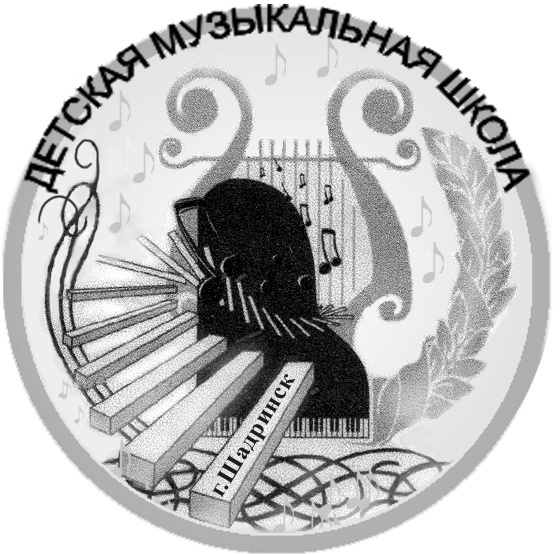 ПЛАНучебно-воспитательной работыи основных мероприятийМБУДО «Детская музыкальная школа им. Т.В.Бобровой»на 2019- 2020 уч. годг. ШадринскУтверждён на заседании Педагогического СоветаПротокол № ___ от «___» ______________20___г.ЦИКЛОГРАММА РАБОТЫ ШКОЛЫАдминистрация школыОтделения школыОСНОВНЫЕ ЗАДАЧИ ДЕЯТЕЛЬНОСТИ ПЕДАГОГИЧЕСКОГО КОЛЛЕКТИВА НА 2019-2020 уч. годМузыкальное и художественное воспитание и образование является неотъемлемой частью общего процесса, направленного на развитие и формирование человеческой личности. Именно художественно-эстетическое воспитание так необходимо всем ступеням системы образования, так как способно духовно развивать личность, воздействовать на ее эмоциональную сферу. Именно эмоциональному началу принадлежит основное значение в развитии творческих способностей, формировании свойств и качеств личности, становлении внутреннего мира.Миссия школы заключается в духовно-нравственном развитии подрастающего поколения средствами художественно — эстетического творчества, создании образовательной среды, способствующей максимальной самореализации каждого ученика, вне зависимости от его психофизиологических особенностей и учебных возможностей, степени одаренности.Цель:позиционирование Детской музыкальной школы как центра дополнительного художественного образования в культурно- образовательном пространстве г. Шадринска;создание условий для всесторонней реализации образовательных потребностей учащихся и их родителей через расширение спектра образовательных услуг и создание условий для реализации индивидуальной образовательной траектории каждого учащегося;использование образовательных, педагогических, научно-методических и материальных ресурсов для развития и реализации творческого потенциала учащихся в различных видах художественно-эстетической деятельности;расширение социального партнерства с учреждениями образования и культуры г. Шадринска, концертными организациями для создания единого культурно-образовательного пространства.Приоритетные направления работы школы:создание условий для личностно-творческой самореализации и ранней профессиональной ориентации учащихся в различных направлениях художественного образования;содействие и поддержка творчества и профессионального развития музыкально-одаренных детей и подростков;приобщение учащихся школы искусств к мировой и национальной культуре;создание условий для удовлетворения духовных потребностей жителей г. Шадринска через организацию концертной деятельности для учащихся детской музыкальной школы, их родителей, учащихся образовательных учреждений;реализация дополнительных предпрофессиональных программ в области искусств;формирование в процессе обучения познавательной активности, умения приобретать и творчески применять полученные знания в содержательном досуге и в процессе активной самостоятельной работы.Задачи:Повышение качества художественно-образовательных услуг через открытие новых направлений художественного образования, включение разнообразных предметов по выбору.Содействие развитию общей и художественной культуры учащихся.Создание условий для оптимального развития и творческой самореализации художественно одаренных детей.Воспитание ценностного, бережного отношения учащихся к культурным традициям через приобщение к лучшим образцам национального и мирового музыкально-художественного наследия.Активное участие творческих коллективов и солистов МБУДО «Детская музыкальная школа им. Т.В. Бобровой» в городских, зональных (межмуниципальных), региональных, всероссийских, международных конкурсах и фестивалях.Укрепление сотрудничества и взаимодействия с профессиональным сообществом и творческими коллективами учреждений художественного образования, сферы культуры Курганской области.Повышение профессиональной квалификации педагогических кадров через создание условий для развития мотивации к научно-методической, педагогической и исполнительской деятельности.Внедрение информационных технологий (музыкально-компьютерные технологии, мультимедиа технологии и др.)Профессиональная ориентация учащихся в сфере искусства, культуры, формирование готовности к продолжению художественного образования.Развитие и укрепление материально- технической базы школы:обновление инструментальной базы, приобретение музыкальных инструментов (фортепиано, баян, аккордеон)приобретение технических средств обучения (компьютеры, музыкальные центры)обновление фонда учебной литературы, аудио- и видеоматериалов, дисков с учебными программамиДЕЯТЕЛЬНОСТЬ ШКОЛЫ, НАПРАВЛЕННАЯ НА ОБЕСПЕЧЕНИЕ ДОПОЛНИТЕЛЬНОГО ОБРАЗОВАНИЯУКРЕПЛЕНИЕ МАТЕРИАЛЬНО-ТЕХНИЧЕСКОЙ БАЗЫ      Задача – формирование материально-технической базы, обеспечивающей эффективный образовательный процесс в школе, представляющий максимальные возможности учащимся для их полноценного развития.УПРАЛЕНИЕ УЧЕБНЫМ ПРОЦЕССОМ     Схема управления образовательным процессом представлена на рисунке:Тематика педагогических советовЦиклограмма работы школыПроизводственные совещанияМЕТОДИЧЕСКАЯ ДЕЯТЕЛЬНОСТЬТема методической работы школы «Успешный ребенок в успешной школе»Цель: создание условий для формирования  воспитательной и образовательной  среды, способствующей успешности участников образовательного процесса.Задачи: сделать учебно-воспитательный процесс более интересным, насыщенным, разнообразным, актуальным для детейсоздать дополнительную мотивацию для учащихся, родителей, преподавателей предоставление качественного обучения по программам ранней профессиональной	ориентации (ФГТ) и художественно эстетической направленности, способствующего овладению    учащимися    основами профессиональных компетенций    в сфере культуры и искусства; развитие     инновационной     деятельности,   внедрение   новых образовательных моделей;совершенствование  содержания учебных программ, методов и    технологий обучения;сохранение и использование форм работы, прошедших многолетнюю апробацию и ставших традиционными для ДМШ:    учебные    занятия    (уроки),    зачеты, мастер-классы,    культурно-познавательные экскурсии и поездки, посещение музеев, выставок, концертов известных исполнителей, отчетные выступления и др.;разработка и апробация новых учебных курсов, активное внедрение в учебный процесс современных методик индивидуально-личностного развития, информационных и проектных технологий; обеспечение педагогических работников информацией об основных направлениях развития музыкального образования детей, программами, учебно- методической литературой, новыми педагогическими технологиями;расширение    сфер    применения   эффективных    форм,    методов,    технологий, систем и приемов (развивающие программы, игровые и тренинговые технологии);анализ образовательных потребностей социума: изучение общественного мнения, настроений, интересов, ценностных ориентаций детей и подростков;прогнозирование учебных и воспитательных процессов в детской и подростковой среде.Главная цель деятельности педагогического коллектива в этом учебном году предусматривает повышение квалификации преподавателей и концертмейстеров по вопросам теории и методики воспитания учащихся в современных условиях. Одна из основных педагогических задач – выявление творческого потенциала, одаренности учащихся для создания условий реализации их права на получение системы знаний и творческих технологий для занятий художественным творчеством.Важнейшим средством повышения педагогического мастерства учителей, связующим в единое целое всю систему работы школы является методическая работа. Роль методической работы школы возрастает в современных условиях в связи с необходимостью рационально и оперативно использовать новые методики, приемы и формы обучения и воспитания.В 2019-20 учебном году методическая служба ДМШ планирует работу над методической темой: «Успешный ребенок в успешной школе».  Реализация данной темы напрямую зависит от поддержки и помощи методической службы, основная цель которой – стимулирование педагогов и их непосредственное включение в решение общешкольной темы.Методическая работа в ДМШ - это специальный комплекс практических мероприятий, основанный на передовом педагогическом опыте и направленный на всестороннее повышение компетентности и профессионального мастерства каждого учителя. Данный комплекс ориентирован, прежде всего, на повышение творческого потенциала педагогического коллектива в целом, и, в конечном счете - на повышение качества и эффективности образовательного процесса: роста уровня образованности, воспитанности и развития учащихся.Основные направления деятельности школы:Аналитическая деятельность:мониторинг профессиональных потребностей преподавателей;мониторинг методической работы коллектива преподавателей школы;создание банка данных о педагогическом коллективе;изучение и анализ состояния и результатов методической работы отделений школы;сбор и обработка результатов учебно-воспитательного процесса;изучение, обобщение и распространение передового педагогического опыта;Информационная деятельность:формирование банка педагогической информации (методической, нормативно-правовой и т.д.);ознакомление преподавателей с новинками педагогической, психологической, методической литературы;организация работы по выпуску школьной газеты «Камертоша»;разработка положений по проведению общешкольных, зональных конкурсов, олимпиад, фестивалей.Организационно-методическая деятельность:оказание практической и методической помощи молодым специалистам и преподавателям в учебно-воспитательном процессе;планирование и организация повышения квалификации профессиональной переподготовки преподавателей;подготовка и проведение научно-практических конференций, семинаров.Консультационная деятельность:организация консультаций, семинаров для преподавателей;популяризация инновационной деятельности;консультирование преподавателей и родителей по вопросам обучения и воспитания детей;создание консультационной группы для оказания учебно-методической помощи преподавателям по проблемам совершенствования профессионального мастерства, методики проведения различных видов занятий, участие в аттестации преподавателей.План работы научно-методического совета школы на 2019-2020 уч. годПлан издания научно-методической литературы на 2019-20 уч. годКонцерты классов преподавателейСольные концерты учащихсяПлан организации открытых уроков, мастер-классовШкольные и зональные конференции,семинары, конкурсы, «круглые столы», методические сообщенияЦели организации конференций и семинаров:Оказание теоретической и методической помощи преподавателям школы в повышении профессионального уровня;Изучение передового опыта;Предоставление преподавателю права выбора формы и содержания методической работы с учётом интересов, возможностей и уровня подготовки.Содержание инновационной деятельностиСоздание единого образовательного пространства по формированию эстетической культуры учащихся.Разработка и отбор наиболее эффективных образовательных технологий, учитывающих психофизиологические особенности детей различного возраста, специфику видов учебной и творческой деятельности.Внедрение программно-методической продукции нового поколения.Овладение методикой педагогического мониторинга.Работа с одаренными детьми. Пополнение банка данных одаренных детей.Пополнение банка данных творческих работ учащихся школы (музыкальные сочинения учащихся школы, стихи и т.д.)Повышение уровня воспитанности учащихся, расширение возможностей реализации личности ребёнка.Расширение перечня видов работы с интерактивной доской в учебном процессе, подготовка материалов и программ. Разработка фондов оценочных средств в соответствии с требованиями ФГТ на хореографическом отделении школы.Экспертиза инновационной деятельностиШкола наставничества молодых специалистовВОСПИТАТЕЛЬНАЯ РАБОТАПлан воспитательной работы на 2019-2020 уч. годЦель воспитательной работы – формирование у учащихся гражданской ответственности и правового самосознания, духовности и культуры, инициативности, самостоятельности, способности  успешной социализации в обществе и активной адаптации на рынке труда.Задачи: Формирование единой концепции воспитательной работы в школе, с учетом вариативности применения методик, реализуемых в различных классных и творческих коллективах.Через воспитательную работу, консультативную помощь, методическую работу осуществлять поддержку успешной деятельности преподавателей, а также практическую      помощь      в      разработке     классных часов, внеурочных  мероприятий, родительских       собраний       и       других       видов       деятельности       в помощь  классным руководителям (совершенствовать методическое мастерство классных руководителей);Развивать у учащихся нравственные качества, соответствующие общечеловеческим ценностям, ориентация при организации воспитательного процесса на нравственные идеалы и ценности гражданского общества. Создать условия для участия семьи и общественности в воспитательном процессе;Усилить роль семьи в воспитании учащихся; создание системы взаимодействия с родителями для реализации воспитательной функции образования.Сохранить рост показателей по всем направлениям работы отделений школы;Сохранить и преумножить зародившиеся в ДШИ традиции: работа со школами Шадринского зонального методического объединения; организация экскурсий и поездок и т. д.Открытость воспитательной системы, усиление роли партнерских связей в реализации воспитательной функции образования.Гибкость системы воспитания учащихся в школе, обеспечение её направленности на формирование у учащихся эмоциональной отзывчивости, нравственной позиции и духовных ценностей.     Для реализации плана воспитательной работы школы существуют следующие направления:внутришкольная воспитательная работа;работа с родителями;концертно-просветительская работа: Детская филармония, Музей музыкальной культуры, экскурсионная работа с учащимися.Внутришкольная воспитательная работаВзаимодействие с семьей. Социальное партнерство.Задачи: Построение эффективного взаимодействия школы и семьи как субьектов образовательного процесса; расширение пространства социального партнерства, развитие различных форм взаимодействия его субъектов в целях развития личности учащихся.Основные направления  взаимодействия с семьей: - повышение педагогической культуры родителей; - формирование активной педагогической позиции родителей; - создание условий для вовлечения родителей в учебно - воспитательный процесс, досуговую деятельность, сотрудничество с детьми и педагогами; - поиск новых средств и методов, повышающих эффективность воспитательного взаимодействия.Основные направления деятельности субъектов социального партнерства:- развитие материально- технической базы ДМШ;- обеспечение научного руководства деятельностью школы;- оценка деятельности педагогического коллектива ДМШ;- повышение квалификации, переподготовка педагогических кадров;- организация образовательного процесса;- организация досуга детей;- изучение и распространение педагогического опыта;- разработка тем педагогического просвещения родителей, программ обучения, планов, мероприятий образовательного и просветительского характера;- развитие социального партнерства с дошкольными и школьными учреждениями, городскими и областными учреждениями культуры и искусства, с учреждениями профессионального образования и СМИ.КОНЦЕРТНО-ПРОСВЕТИТЕЛЬСКАЯ РАБОТАКонцертно-просветительская работа является одним из приоритетных направлений в деятельности школы. В 2019-2020 учебном году большое внимание будет уделяться организации и проведению школьных и зональных конкурсов, фестивалей, выставок и других культурно-массовых мероприятий, как для учащихся школы, так и для жителей города Шадринска. Будут проводиться мероприятия, посвященные юбилейным и памятным датам, развитию межмуниципальных связей, работе с творческой молодежью. Планируется участие творческих коллективов и солистов отделений инструментального исполнительства, хореографии и театра, вокально-хорового и народного пения в городских мероприятиях.Основой просветительской работы является деятельность школьной филармонии. Филармония планирует свой концертный сезон по абонементному принципу. Концерты проводятся строго по плану, составленному перед началом учебного года. Главные участники концертов филармонии - преподаватели и учащиеся школы.Приоритетными направлениями филармонии являются:просветительская работа в городе Шадринске;организация комплексных абонементных  концертов для общеобразовательных школ и детских садов;творческое сотрудничество с   лучшими  коллективами, исполнителями города Шадринска и Шадринского зонального методического объединенияЗадачи:Приобщение слушателей разных возрастных категорий к лучшим образцам произведений музыкальной культуры, литературы, искусства в целом;Формирование и развитие эстетических потребностей и вкусов всех социальных и возрастных групп населения;Расширение социокультурных функций ДМШ в городе, освещение школьных и городских мероприятий в СМИ.Расширение объема активных пользователей сайта школы.Детская филармонияI направление работы Детской филармонии – концертно-просветительская работа среди подрастающего поколенияII направление – работа по социальному заказу города, благотворительные концертыГородской абонемент для любителей классической музыкиМузей музыкальной культуры	Основные направления работы Музея музыкальной культуры:Накопление электронных и видеоматериалов по направлениям работы МузеяРабота по систематизации фондов МузеяСистемная работа по реализации постоянно действующих проектов: «Вся школа – Музей», «Это нашей истории строки»:Изготовление стенда «Они стояли у истоков музыкальной культуры города Шадринска» (50-е г. – до 2000-х)ОРГАНИЗАЦИЯ ВНУТРИШКОЛЬНОГО КОНТРОЛЯКонтроль уровня знаний, умений, навыковКонтроль за ведением документацииКонтроль за методической работой отделений, методического совета школы.Контроль над состоянием воспитательной работыСокращения:ФК – фронтальный контроль		А – анализДК – документальный контроль	ПС – педагогический советК – контроль				МК – методический контрольТП – тематическая проверка		УМС – учебно-методический советС – справка					КОК – классно-обобщающий контрольИБ – индивидуальная беседа		СД – совещание при директореПД – проверка директора		СЗ – совещание при зам. директораПК – персональный контроль	СО – совещание отделаЗМО – зональное объединениеПлан работы ФОРТЕПИАННОГО ОТДЕЛЕНИЯна 2019-2020 учебный годПлан работы ОНИ на 2019-2020 учебный годПлан работы ОРК на 2019-2020 учебный годПлан работы ХОРОВОГО ОТДЕЛЕНИЯна 2019-2020 учебный годПлан работы отделения «ИСКУССТВО ТЕАТРА» на 2019-2020 учебный годПлан работы ХОРЕОГРАФИЧЕСКОГО ОТДЕЛЕНИЯна 2019-2020 учебный годПЛАН РАБОТЫ БИБЛИОТЕКИ2019 – 2020 учебный год     Основные задачи библиотеки:Обеспечение учебно-воспитательного процесса и концертной деятельности школы всеми формами библиотечного и информационного обслуживания.Поиск и распространение информации о педагогических новациях в России и за рубежом среди преподавателей теоретических и специальных дисциплин.Обучение юных читателей библиографической грамотности.Участие в формировании духовного мира подрастающего поколения.Внедрение инновационных форм и методов библиотечного обслуживания, новых технических средств библиотеки (в зависимости от финансовых возможностей школы).Работа с компьютером и интернетом, работа над созданием электронного каталога библиотеки. Работа с читателями     В целях наибольшей эффективности библиотечного обслуживания выделены следующие читательские категории:учащиеся школы (500 чел.);преподаватели (40 чел.);обслуживающий персонал школы (25 чел.)родители учащихся;выпускники школы;музыкальные работники детских садов, учителя музыки общеобразовательных школ города, преподаватели ШГПИ;прочие.Массовая работаИндивидуальная работаРабота с фондом библиотекиСправочно-библиографическая работаИнформационная работа20.06.2019г.  Директор МБУДО «Детская музыкальнаяшкола им. Т.В. Бобровой» г. Шадринска:                                         Л.П. ФёдороваПЛАН РАБОТЫ ШАДРИНСКОГО ЗОНАЛЬНОГО МЕТОДИЧЕСКОГО ОБЪЕДИНЕНИЯна 2019 – 2020 учебный годОсновные направления работы Шадринского методического объединения:повышение уровня творческого взаимодействия между школами методического объединения (конкурсы, фестивали, встречи, гастроли);  совершенствование организации исследовательско-инновационной деятельности преподавателей школ;выявление, обобщение и распространение опыта методической работы  ведущих преподавателей;диагностика, развитие и поддержка одаренных учащихся. Председатель Шадринского зональногоМетодического объединения                                                                   Л.П. Фёдорова№ п/пМероприятияСроки1.Заседание Педагогического Совета школы1 раз в четверть2.Заседание Методического Совета школы1 раз в четверть3.Производственное совещание педагогического коллектива1 раз в месяц4.Совещание при директоре1 раз в четверть5.Общее собрание2 раза в уч. год6.Заседание Совета школы1-2 раза в год7.Заседание Попечительского совета2 раза в уч. годДень недели СодержаниеВремяПОНЕДЕЛЬНИКАдминистративный день директора школы15.00-18.00СРЕДААдминистративный день зам. директора по научно-методической работе 15.00-18.00СРЕДАЕдиный методический день школыЧЕТВЕРГАдминистративный день зам. директора по учебно-воспитательной работе15.00-18.00ПЯТНИЦААдминистративный день зам. директора по концертно-просветительской работе 15.00-18.00СУББОТАРабота технического персонала (генеральная уборка);Дополнительные уроки с учащимися;Зональные и школьные мероприятия;Сводные репетиции творческих коллективов ДиректорФёдорова Людмила ПетровнаЗаместитель директораКозлачкова Марина ВалентиновнаЗаместитель директора по учебно-воспитательной работе Заместитель директораЛюбимова Вера ЮрьевнаЗаместитель директора по научно-методической работеЗаместитель директораКожунова Ирина ВладимировнаЗаместитель директора по концертно-просветительской работеЗаместитель директораШульгина Любовь ИвановнаЗаместитель директора по административно-хозяйственной частиОтделения школыЗаведующие отделениямиИнструментальное исполнительство:  Фортепианное отделение  Отделение народных инструментов  Оркестровое отделениеКузьминых Ирина ПетровнаБарашева Татьяна МихайловнаВихрова Надежда НиколаевнаХоровое отделениеЛюбимова Вера ЮрьевнаХореографическое отделениеНуретдинова Ольга ВикторовнаИскусство театраПетрова Галина АлександровнаПодготовительное отделениеЧупрова Мария АлександровнаКарелина Елизавета Алексеевна№ п/пМероприятияСрокиОтветственные1.Собрание с родителями первоклассников, заключение договоровСентябрьДиректор Фёдорова Л.П.Зам. дир. по УВР Козлачкова М.В.2.Проведение совещания при директоре с повесткой дня:О начале нового учебного года;Утверждение расписания групповых и индивид. предметов;О подготовке методического комплекта преподавателя;Утверждение должностных обязанностей преподавателей;Циклограмма приказов директора на весь учебный год.Циклограмма работы  Зам. директоров Конец августаДиректор школы Фёдорова Л.П.Зам. дир. по УВР Козлачкова М.В.Зам. дир. по НМР Любимова В.Ю.3.Зачисление учащихся в 1 класс по всем отделениям (приказ по школе)СентябрьЗам. директора по УВР4.Организация и проведение дополнительного набора учащихсяДо 10 сентябряЗам. директора по УВР5.Контроль охвата учащихся работой в творческих коллективах школыВ течение уч. годаЗам. дир. по КПР 6.Контроль посещения учащимися занятий, выявление причин отсутствияВ течение уч. годаЗам. дир. по УВРЗав. отделениями7.Оформление приказа по движению учащихся за летний периодСентябрьЗам. дир. по УВР8.Утверждение рабочих программ по всем отделениямСентябрьЗам. дир. по УВР9.Составление расписания групповых и индивидуальных предметовДо 10 сентябряЗам. дир. по УВР10.Создание необходимых санитарно-гигиенических условий в школеВ течение уч. годаЗам. дир. по АХЧИнженер по ОТ11.Организация совместной работы с профсоюзным комитетомВ течение уч. годаПредседатель ПК12.Подготовка и проведение тренировок по эвакуации детей из здания школы1 раз в полугодиеИнженер по ОТЗам. дир. по АХЧ13.Ведение журнала по технике безопасностиИндивидуальная работа администрации школы с родителями учащихсяВ течение уч. годаВ течение уч. годаИнженер по ОТЗам. дир. по УВРЗам. дир. по КПР№ п/пМероприятиеСрокиОтветственные1.Организация и проведение в школе ремонтных работВ течение уч. годаЗам. директора по АХЧ2.Приобретение дидактических пособий, оборудования, музыкальных инструментов В течение уч. годаДиректор школыЗам. директора по АХЧ3.Ремонт учебных фортепиано и баяновВ течение уч. годаДиректор школы4.Пошив костюмов для хореографического, хорового, театрального отделений.В течение уч. годаДиректор школыКостюмер  5.Комплектование библиотеки нотными сборниками, справочной и учебной литературойВ течение уч. годаДиректор школыБиблиотекарь6.Пополнение Музея культуры новыми экспонатами.В течение уч. годаДиректор школыРСП «Музей»7.Приобретение компьютеров, интерактивной доски в теоретический кабинет.Сентябрь- декабрьДиректорДИРЕКТОРПЕДАГОГИЧЕСКИЙ СОВЕТНАУЧНО-МЕТОДИЧЕСКИЙ СОВЕТЗаместитель директора по УВРЗаместитель директора по НМР Заместитель директора по КПРФортепианное отделениеХоровоеотделение Оркестровое отделениеОтделение народных инструментовТеоретическое отделениеОтделение«ИскусствоТеатра»Хореографическое отделение№ п/пТематикаСрокиОтветственные1.Приоритетные направления развития школы в 2019-20 уч. году. Август 2019г.Директор школыФёдорова Л.П. 1.Утверждение плана работы на 2019-20 уч. год Август 2019г.Зам. директора по НМР Любимова В.Ю.Фёдорова Л.П.1.Утверждение учебных программ, должностных обязанностей.Август 2019г.Зам. директора по УВР Козлачкова М.В., Зам. директора по НМР Любимова В.Ю.2.Тематический педсовет «Школа успеха – проблемы и достижения» ( продолжение)  Ноябрь 2019г.Зам. директора по НМРЛюбимова В.Ю.Зав. отделениями, содокладчики 3.Итоги работы школы в I-м полугодии 2019-2020  уч. годаЯнварь2020г.Зам. директора по УВР, НМР и КПР 3.Отчёты заведующих отделениямиЯнварь2020г.Зав. отделениями и содокладчики4.Тематический педсовет «Формирование исполнительского мастерства в условиях профессиональной образовательной среды в ДМШ»Март2020г.Зам. директора  по УВР, НМР,Зав. отделениями, содокладчики.5.Итоги 2019-20 уч. года. Анализ деятельности ДМШ (с мультимедийным показом работы отделений)Июнь 2020г.Директор школыЗаместители директораЗаведующие отделениямиСрокиТематикаОтветственныеАвгустПодготовка школы к началу учебного года.Утверждение планов работы отделений школы. Проведение дополнительного набора учащихся Директор школы Фёдорова Л.П.Зав. отделамиЗам. директора по УВР, НМР, КПР.СентябрьПрослушивание учащихся, оставленных на осеньЗам. директора по УВР СентябрьРабота с личными делами учащихся, договорами с учащимисяСекретарьСентябрьКонтроль и анализ посещения занятий учащимися в первые дни сентября  Составление и утверждение тарификацииЗам. директора по УВР СентябрьПроверка календарно-тематических планов у преподавателей предметов теоретического циклаЗам. директора по НМРСентябрьПодготовка и сдача статистического отчетаУтверждение тем родительских собраний классными руководителями Формы проведения внеклассных мероприятий, их цели, задачи и роль преподавателя в их подготовкеЗам. директора по КПР Кожунова И.В.СентябрьРабота с сайтом школы (весь период)Результаты независимой оценки ОУ.Ответств. по связям с общественностью Ренева И.Н.ОктябрьСоставление графика образовательного процесса на II четвертьЗам. директора по УВР Козлачкова М.В.ОктябрьСостояние техники безопасности и охраны трудаПрохождение медосмотра и профосмотра.Инженер по ОТПанкова Е.В. ОктябрьСостояние уровня адаптации учащихся 1 классаПрофессиональное ориентирование учащихся ДМШ Заведующие отделениями,Козлачкова М.В.НоябрьПроверка школьной документацииКонтроль за выполнением учебных плановЗам. директора по УВРНоябрьОрганизация работы со слабоуспевающими учащимися на групповых предметахЗав. отделениямиНоябрьСостояние материально-технической базы кабинетовДиректор школыНоябрьСостояние работы в подготовительных группах школы Карелина Е.А.,Чупрова М.А.ДекабрьРезультаты прослушиваний выпускников, уровень их подготовки к сдаче выпускных экзаменов ( анализ результатов в книге академических прослушиваний отделений)Зав. отделамиДекабрьСостояние учебно-воспитательной работы в старших классах.Зам. директора по УВР, НМРДекабрьОрганизация внутришкольного контроля в течение учебного года (по плану)ДиректорДекабрьКонтроль работы преподавателей отделений с неуспевающими и учащимися, имеющими много пропусков ( итоги работы за I полугодие подвести на заседаниях отделов и решение вынести на педсовет)Зам. директора по УВР Козлачкова М.В.ЯнварьСоставление графика образовательного процесса на III четверть Зам. директора по УВР Козлачкова М.В.ФевральКонтроль организации учебного процесса в средних классахЗам. директора по УВРФевральОрганизация работы по набору учащихся на новый учебный год (мероприятия)Директор школыМартСостояние работы административно-хозяйственного персоналаДиректор школы Фёдорова Л.П.МартПодготовка экзаменационных материалов для выпускных классов по предметам теоретического цикла и специальности.Составление графика образовательного процесса на IV четвертьЗам. директора по УВРАпрельУтверждение расписания итоговой аттестацииРешение о допуске к итоговой аттестацииСостояние профориентационной работы в школеЗам. директора по УВР,Зав. отделамиМайКонтроль проведения зачётов, контрольных уроков, академических концертов, экзаменов, прослушиванийОрганизация и проведение выпускных экзаменовПроведение работы по набору учащихся на новый учебный годЗам. директора по УВРМайОрганизация концертной деятельности на летних площадкахЗам. директора по КПР Кожунова И.В. СрокиТематикаОтветственныеСентябрьУтверждение методической темы школы на 2019-2020 уч. годОбсуждение плана методической работы на 2019-2020 уч. годЗам. директора по НМР Любимова В.Ю.СентябрьРазработка положений о проведении зональных (межмуниципальных) фестивалей и конкурсов.ДиректорФёдорова Л.П.Зав. отделамиСентябрьРазработка положения и проведение мероприятий школьного и зонального конкурсов «Учитель года -2020»Составление графика аттестации педагогических работников на 2019-20 уч. годОрганизация работы с педагогическими работниками, проходящими аттестацию в 2019-2020 уч. годуЛюбимова В.Ю.НоябрьТема: « Анализ уровня успешности урочной и внеурочной деятельности ». Отчет заведующих отделениями по итогам работы в I четверти 2019-20 уч. годаЗаведующие отделениями, открытое производственное совещаниеДекабрьПодготовка к педсовету по итогам I полугодия Предварительный анализ учебно-воспитательной работыКозлачкова М.В.Зав. отделамиМартОтчет зав. отделениями по итогам учебно-методической работы в III четвертиПодготовка к тематическому педсоветуВыборочное анкетирование преподавателей, учащихся, родителей в рамках методической темы школы Зав. отделамиЗам. директора по НМРМайАнализ учебно-методической работыСоставление предварительного плана работы НМС на новый уч. годДиректор,Зам. директора по НМР,Зав. отделами № п/пАвторСоставительВид изданияНазвание изданияСрокначала работыСрок сдачи1.Кожунова И.В.Жорницкая К.Н.Разработка проекта Проект « Музей музыкальной культуры – 30 лет» Продолжение работыНоябрь 2019г.2.Титова Т.И.Методическое пособие «Педализация в младших классах фортепиано. Из опыта работы.»Сентябрь 2019г.Март 2020 г. 3.Рохина Т.И.Методическое пособие « Репертуар для учащихся с разными музыкальными способностями  в классе фортепиано» Сентябрь 2019г.Апрель 2020г.№ п/пМероприятиеСрокиОтветственные1.«Концерт на двоих» учащихся 8 класса фортепиано Яструбенко Дарьи и Птицыной Анны  ОктябрьКузьминых И.П.2.Сольный концерт Назаренко Елизаветы  (народное пение) « Умывает красно солнышко» ОктябрьФёдорова Л.П.3.«Концерт на двоих» учащихся класса гитары Хабарова Семена и Фёдорова ИльиНоябрьКоношенков Д.П. 4.Сольный концерт учащейся 6 класса фортепиано Архиповой ПолиныФевральВеденеева В.И. 5.Концерт семьи Соколовых: Соколов Роман (кларнет), Соколова Анастасия  (скрипка) и Соколова Диана (флейта)АпрельВихрова Н.Н.Орлова Л.В. 6.Концерт для одноклассников учащихся 7 класса Качиловой Анастасии (скрипка) и Пестеревой Дарьи (ф-но)МайКолясникова Л.А.Ф.И.О.ТематикаФорма проведенияДата проведенияПетрова Г.А.Кожунова И.В.Открытый интегрированный урок «Художественные образы в литературных произведениях П.П.Бажова»Открытый урок  в 2-5 классах Сентябрь 2019г.Алешкова Г.Ф.«Развитие образного мышления и эмоциональной раскрепощенности учащихся в хоровом классе» открытый урок для родителей 1 - 2 класса х/оОткрытый урок в 1 -2 классеспец.хора Октябрь 2019г.Зырянова Е.Н.Барашева Т.И.«Организация учебного процесса и первые уроки игры на инструменте»Открытый урок в классе балалайки  и баянаОктябрь2019 г.Пустовалов К.А.Открытый урок «Начальный этап обучения игры на гитаре»Открытый урок в классе гитарыОктябрь2019 г.Мустафина А.Э. Открытый урок «Работа над ритмичностью исполнения в дробных комбинациях»Открытый урок по предмету «Народный танец» 5 кл.Ноябрь 2019г.Карелина Е.А.Открытый урок хора в подготовительном классе«Коллективное музицирование. Пение+движение»Открытый урок хора в подгот. классеНоябрь2019г.Вихрова Н.Н.Открытый урок «Работа над гаммами в классе духовых инструментов»Открытый урок в классе духовых инструментов Ноябрь 2019г.Зырянова Е.Н.«Особенности работы над мелкой техникой в младших классах балалайки»Открытый урок в классе балалайкиНоябрь2019 г.Любимова В.Ю.Открытый урок хора «Работа над культурой звука. Пение в высокой позиции»Открытый урок в хоровом классе 5-8 х/оДекабрь2019 г.Титова Т.И.Открытый урок «Работа над педалью в произведениях из детского альбома П.И. Чайковского» Открытый урок в классе фортепианоЯнварь- февраль 2020 г. Нуретдинова О.В., Ильиных Н.И.«Работа над слитными движениями на середине во 2 классе»Открытый урок по предмету основы классического танца 2 классФевраль 2020г.Алешков А.А.«Работа над основными видами техниками в классе баяна»Открытый урок в классе баянаФевраль2020 г.Чупрова М.А. Открытый урок «Развитие и укрепление мышечного корсета»Открытый урок по предмету гимнастика 5 классМарт 2020г.Кочкина В.А. Урок музееведения «Всё о малой Родине»Открытый урок по музееведению 2 год обуч. Март2020г.Кушвид В.Н.,Муртазина М.Л., Бегма Л.О., Боголюбов В.А., Валькова Л.А., Манус О.В., Иванова Т.П. Темы, согласно планам МОМастер-классы с учащимися школы В течение года№ п/пМероприятиеСрокиОтветственные1. Производственное совещание на тему «Здоровье учителя: радость или преодоление»   СентябрьЗам. директора по НМР Любимова В.Ю.2.Школьный конкурс по общему фортепиано 2-7 классов (повтор репертуара прошлого учебного года или самостоятельно выученной пьесы)ОктябрьЗав. отд. общего ФортепианоСуслова Е.А.3. Зональный академический концерт 2-4 классов  игры на народных инструментах ДекабрьЗав. ОНИ Барашева Т.М.4.Зональный семинар-практикум  «Школа хорового мастерства» на тему: «Хоровое сольфеджио в старшем хоре. Вокально-интонационная работа, ладогармонические упражнения. Пение a cappella»НоябрьЗав. отделением х/о Любимова В.Ю.,Алешкова Г.Ф., Карелина Е.А. 5. Проект отделения «Хореографическое творчество» «Творческая лаборатория» на тему: «Работа над музыкальным образом в подготовке хореографических номеров». Ноябрь-ДекабрьЗав. отд. х/гр. Нуретдинова О.В.6.Областной технический зачет пианистовНоябрь-декабрьЗав. отд. ф-но Кузьминых И.П.7.Областной открытый инструментальный конкурс им.Т.В. БобровойФевральЗав. инструм. отделениями8.Межмуниципальный конкурс по художественному слову «Как наше слово отзовется»АпрельПетрова Г.А.Кожунова И.В.МесяцСодержаниеСентябрьПрограммно-методическое обеспечение учебно-воспитательного процессаВесь периодИспользование компьютерных технологий в образовательном процессеВесь периодРабота с одаренными детьмиВесь периодРабота музыкального видеосалонаВесь периодФормирование и оформление диска с лучшими концертными исполнениями учащихся школы в 2019-2020 уч. году№ п/пНаименование мероприятияСрок исполн.Ответств.1.Посещение уроков молодых преподавателей с последующим анализом и необходимыми консультациями1-2 урока в месяцДиректорЗам. дир. УВРЗам. дир. НМРЗав. отделами2.Организация посещений молодыми преподавателями уроков ведущих, опытных коллег1-2 урока в месяцДиректорЗам. дир. УВРЗам. дир. НМРЗав. отделами3.Показательные фрагменты уроков с учащимися молодых специалистов ведущими преподавателями школыВесь периодДиректорЗам. дир. УВРЗам. дир. НМРЗав. отделами4.Индивидуальное самообразованиеИзучение методической и общепедагогической литературыВесь периодПреподаватели5.Консультации молодых специалистов по работе с репертуаромВесь периодЗав. отделами6.Знакомство с требованиями по ведению рабочей документацииСентябрьЗам. дир. УВР7.Консультации молодым специалистам по концертной деятельностиВесь периодЗам. дир. КПР8.Привлечение молодых преподавателей  к участию в отделенческих, общешкольных и городских мероприятияхВесь периодЗам. дир. КПР9.Консультации молодым специалистам по методической и воспитательной работе школыВесь периодЗам. дир. КПР10.Самоотчёт молодых специалистов о проделанной работе на заседаниях отделенийМайЗав. отделамиСрокиТематикаОтветственныеМассовые мероприятия:Массовые мероприятия:Массовые мероприятия:Весь периодТоржественные линейки, посвященные  значимым событиям в жизни школы и детейКожунова И.В.Весь период Общешкольный проект « Наш Чайковский.  180-летнему юбилею композитора посвящается»(викторина, игра, конференция, концерт)Колотыгина Н.М.Низямова Т.Н.ОктябрьМеждународный День музыки. Концерт творческих коллективов учащихся и преподавателей. Кожунова И.В.Фёдорова Л.П.Октябрь Городской праздник «Шадринские надежды» Вручение городских стипендий в области культуры им. Г.Н. ФофановаФедорова Л.П.Кожунова И. В.  городской отдел культурыНоябрь«Посвящение в искусство» праздник для первоклассников Кожунова И.В.,Алешкова Г.Ф., Мустафина А.Э.ДекабрьНовогодний костюмированный концертКожунова И.В.,Зав. отделениямиДекабрьТрадиционный концерт лауреатов «Наши надежды» с «Университетом для родителей».Козлачкова М.В.,Кожунова И.В.МайВыпускной   вечер  Зам. директора по УВР Кожунова И.В., Зав. отделениямиАпрельОбщешкольные классные часы:Общешкольный классный час « Музыка Победы» Зав. оделамиКожунова И.В.Весь периодРабота музыкального видеосалона:Видеосалон в классе духовых инструментов (ноябрь)Зав. отделамиВихрова Н.Н.Весь периодВидеосалон в классе ударных инструментов(февраль)Пустовалов К.А.«Малые гастроли»:«Малые гастроли»:«Малые гастроли»:МартОбразцовый коллектив ансамбль « Младушка» концерт в ДМШ №4 г.КурганФёдорова Л.П.2 раза в годВыпуск школьной газеты «Камертоша»Директор Федорова Л.П.,Каминская Е.Ю.СрокиТематикаОтветственные1 раз в годОбщешкольное Собрание с отчётом Попечительского Совета;Администрация2 раза в годТематические классные родительские собрания согласно планам работы классных руководителей;Классные руководителиВесь периодИндивидуальные собеседования и консультации преподавателей с родителямиАдминистрация и преподавателиВесь периодОткрытые уроки для родителей по планам работы отделенийПреподавателиНе менее 1 раза в годЗаседание Совета школыАдминистрацияСентябрьРодительское собрание первоклассников на тему: «Чего хотят родители и дети от музыкальной школы»Директор Федорова Л.П.,Зав. отделениямиДекабрь«Университет для родителей» на тему: « Развитие мотивации к творчеству у детей с различной степенью одарённости» ( мероприятие с концертом лауреатов « Наши надежды»Зав. отделениями, зам.  директора по УМР,УВР, КПРВесь периодПриглашение родителей на контрольные уроки, академические концерты и другие формы промежуточной аттестации ПреподавателиотделенийВесь периодКонцерты учащихся, творческие отчётыПреподаватели отделенийВесь    периодМониторинг родителей о занятиях в музыкальной школеЗам. директора по УВР, НМР, КПРВесь периодИнформация в СМИ, в школьной газете «Камертоша»Ответств. по связям с общественностью Ренева И.Н.Весь периодЗнакомство родителей с результатами диагностик, контрольных срезовЗам. директора по УВР, НМР, КПРВесь периодСовместная деятельность родителей, детей и педагогов на основе общности интересов. Вовлечение родителей в совместную деятельность с детьми (Дни открытых дверей, концерты, творческие встречи, праздники)Зам. директора по УВР, НМР, КПРСрокиТематикаОтветственныеАвгуст - СентябрьОрганизационные мероприятия:Утверждение «Музыкального абонемента» на 2019-2020 уч. год;Совещания с заинтересованными сторонами, представление и утверждение тем «Музыкального абонемента», подписание договоров:с музыкальными руководителями детских садов;с заместителями директоров по ВР, преподавателями музыки СОШ;с заместителями директоров по ВР ССУЗ;с заместителями деканов по ВР факультетов ШГПУ.Зам. дир. по КПР Кожунова И.В.Весь периодВедение переговоров с партнерами ДМШ по концертному обслуживанию согласно плану;Зам. дир. по КПР Кожунова И.В.Весь периодВыполнение социального заказа по концертному обслуживанию города;Зам. дир. по КПР Кожунова И.В.Май - ИюньРазработка тем нового музыкального абонемента с учётом пожеланий заинтересованных сторонЗам. дир. по КПР Кожунова И.В.МероприятияОтветственныеСрокиМузыкальный абонемент для детей и юношества «Мир музыки прекрасный»:для младшей возрастной группы:Музыкальный абонемент для детей и юношества «Мир музыки прекрасный»:для младшей возрастной группы:Музыкальный абонемент для детей и юношества «Мир музыки прекрасный»:для младшей возрастной группы:Концертная программа «Поют и играют малыши»Любимова В.Ю. Алешкова Г.Ф.1 четв.Беседа-концерт «Знакомство с музыкальными инструментами» (с народными шумовыми и ударными инструментами)Кожунова И.В. с уч-ся инстр. отделений, Алешков А.А. 2 четв. Игровая фольклорная программа ансамбля «Младушка» «На зеленом лугу»Федорова Л.П.Весь период Новогоднее представление «Однажды в новогодней сказке»Петрова Г.А.Кожунова И.В.2 четв. Беседа-концерт «История возникновения музыкальных инструментов»Кожунова И.В.Весь периоддля средней возрастной группы:для средней возрастной группы:для средней возрастной группы:Концерт хоровой музыки «Вместе весело шагать»Любимова В.Ю.1 четв.Экскурсии по музею «Я позову тебя в музей»Жорницкая К.Н.2 четв.« Европа – Азия» Музыкальное путешествиеКожунова И.В.
Букреева Е.С.2 четв.«От школяра до школьника» театрализованный концерт. Жорницкая К.Н.3 четв.Концерт ансамблевой музыки «Созвучие»Колотыгина Н.М.4 четв.для старшей возрастной группы:для старшей возрастной группы:для старшей возрастной группы:«Влюблённые в театр» театрализованный концертКожунова И.В.1 четв.Литературная композиция по произведениям Н.ТэффиПетрова Г.А.1 четв.Концертная программа фортепианных квартетов «Ассоль» и «Ассольки»Рохина Т.И. Колотыгина Н.М.1-2 четв.Музыкальная инструментальная программа «Волшебная флейта и не только»Вихрова Н.Н.2 четв.«Играй баян – душа России» концертная программа оркестра нар. инструментов Барашева Т.М.Алешков А.А.3 четв.Экскурсии по музею музыкальной культуры Жорницкая К.Н.Весь период «Поклонимся великим тем годам» концерт к юбилею Великой ПобедыКожунова И.В.4 четв.СрокиТематикаОтветственныеОктябрьГородской праздник «Шадринские надежды». Вручение стипендий им. Г.Н. ФофановаФёдорова Л.П.Кожунова И.В.ДекабрьКонцерт лауреатов «Наши надежды»Козлачкова М.В.ДекабрьНовогоднее представлениеКожунова И.В.Весь периодКонцертные программы для учреждений культуры городаКожунова И.В.Весь периодПроект для любителей классической музыки:  1.Приглашает фортепианный квартет преподавателей «Концертино»Рохина Т.И.Козлачкова М.В.Колотыгина Н.М.Ильиных Н.И. Весь период2.«Голоса серебряного века»Жорницкая К.Н.Весь периодКонцерты артистов областной филармонии и КОМК им. Д.Д. ШостаковичаКожунова И.В.Зав.отделениямиСрокиТематикаОтветственныеСентябрьСоставление абонементов музейных концертов.Заседание Совета Музея (к юбилею музея)РСП «Музей»Весь периодПосещение музея учащимися и родителями школыКлассные руководителиСентябрь-октябрьЮбилей музея музыкальной культуры города (30-летие)Кожунова И.В.Жорницкая К.Н.РСП «Музей»Весь периодЭкскурсии и мини-концертыРСП «Музей»Весь периодПополнение фонда МузеяПополнение каталога старинных нот для библиотеки МузеяОформление альбома «Жизнь школы»СП «Музей»СрокиСрокиТематикаТематикаОтветственныеОтветственныеВид контроляВид контроляВы-ходВы-ход1 полугодиеХоровое отделение1 полугодиеХоровое отделение1 полугодиеХоровое отделение1 полугодиеХоровое отделение1 полугодиеХоровое отделение1 полугодиеХоровое отделение1 полугодиеХоровое отделение1 полугодиеХоровое отделение1 полугодиеХоровое отделениеДекабрьАкадем. концерты спец. хора: младшего 1-2 кл., среднего 3-4 кл.Академ. концерты спец. хора: младшего 1-2 кл., среднего 3-4 кл.Любимова В.Ю.Алешкова Г.Ф.Любимова В.Ю.Алешкова Г.Ф.ТКТКСОСОДекабрьПрослушивание  старшего хораПрослушивание  старшего хораЛюбимова В.Ю.Любимова В.Ю.ФКФКСДСД1 раз в четвертьКонтрольные уроки по спец. хоруКонтрольные уроки по спец. хоруАлешкова Г.Ф.Любимова В.Ю.Алешкова Г.Ф.Любимова В.Ю.ТКТКСОСООтделение народных инструментовОтделение народных инструментовОтделение народных инструментовОтделение народных инструментовОтделение народных инструментовОтделение народных инструментовОтделение народных инструментовОтделение народных инструментовОтделение народных инструментовОктябрьЗачет по творческим навыкам 2-6 кл. (5л., 8л.) ФГТ.Зачет по творческим навыкам 2-6 кл. (5л., 8л.) ФГТ.Барашева Т.М.Барашева Т.М.ТКТКСОСОНоябрь1-е прослушивание выпускников1-е прослушивание выпускниковБарашева Т.М.Барашева Т.М.ТКТКСОСОДекабрьЗачёты 2-6 кл. (5л., 8л.) ФГТ.Зачёты 2-6 кл. (5л., 8л.) ФГТ.Барашева Т.М.Барашева Т.М.ТКТКСОСОДекабрьАкадем. концерт 1 кл. (ФГТ)Академ. концерт 1 кл. (ФГТ)Барашева Т.М.Барашева Т.М.ТКТКСОСОФортепианное отделениеФортепианное отделениеФортепианное отделениеФортепианное отделениеФортепианное отделениеФортепианное отделениеФортепианное отделениеФортепианное отделениеФортепианное отделениеОктябрьТехнические зачеты 2-8 кл.(ФГТ),Технические зачеты 2-8 кл.(ФГТ),Кузьминых И.П.Кузьминых И.П.ТКТКСОСОНоябрь1-е прослушивание выпускников1-е прослушивание выпускниковКузьминых И.П.Кузьминых И.П.ТКТКСОСОДекабрьДебют-концерт 1 кл. (ФГТ)Дебют-концерт 1 кл. (ФГТ)Кузьминых И.П.Кузьминых И.П.ТКТКСОСОДекабрьЗачеты  2-7 кл.(ФГТ)Зачеты  2-7 кл.(ФГТ)Кузьминых И.ПКузьминых И.ПТКТКСОСООтделение «Искусство театра»Отделение «Искусство театра»Отделение «Искусство театра»Отделение «Искусство театра»Отделение «Искусство театра»Отделение «Искусство театра»Отделение «Искусство театра»Отделение «Искусство театра»Отделение «Искусство театра»По четвертямКонтрольные уроки по предметам: «Беседы об искусстве» 1-2 кл. «Основы актерского мастерства» 1 кл. – контрольный урок – тренинг; 2-5 кл. -творческие показы этюдовКонтрольные уроки по предметам: «Беседы об искусстве» 1-2 кл. «Основы актерского мастерства» 1 кл. – контрольный урок – тренинг; 2-5 кл. -творческие показы этюдовПетрова Г.А.Петрова Г.А.ТКТКСОСОПо четвертямКонтрольные уроки по предметам: «История театрального искусства», «Художественное слово», «Слушание музыки» 1-5 кл., «Сцен. движение» 2-5 кл.Контрольные уроки по предметам: «История театрального искусства», «Художественное слово», «Слушание музыки» 1-5 кл., «Сцен. движение» 2-5 кл.Зав. отд.Петрова Г.А.Зав. отд.Петрова Г.А.ТКТКСОСОПо четвертямЗачет по пред. «Подготовка сцен. номеров» 1-5 кл.Зачет по пред. «Подготовка сцен. номеров» 1-5 кл.Петрова Г.А.Петрова Г.А.ТКТКСОСО2-4 четв.Контрольный урок по предмету «Грим» 4-5 кл.Контрольный урок по предмету «Грим» 4-5 кл.Петрова Г.А.Петрова Г.А.ТКТКСОСО2-4 четв.Зачет по пред. «Ритмика» 1-5 кл.Зачет по пред. «Ритмика» 1-5 кл.Петрова Г.А.Петрова Г.А.ТКТКСОСОТеоретическое отделениеТеоретическое отделениеТеоретическое отделениеТеоретическое отделениеТеоретическое отделениеТеоретическое отделениеТеоретическое отделениеТеоретическое отделениеТеоретическое отделениеОктябрьКонтрольные уроки по сольфеджиоКонтрольные уроки по сольфеджиоПрепод. т/о отделаПрепод. т/о отделаТКТКСОСОДекабрьКонтрольные уроки по музыкальной литературе 4-7 кл. (ФГТ); 1-5 кл. (5л.) (ФГТ)Контрольные уроки по музыкальной литературе 4-7 кл. (ФГТ); 1-5 кл. (5л.) (ФГТ)Препод. т/о отделаПрепод. т/о отделаФКФКСДСДХореографическое отделениеХореографическое отделениеХореографическое отделениеХореографическое отделениеХореографическое отделениеХореографическое отделениеХореографическое отделениеХореографическое отделениеХореографическое отделениеДекабрьКонтрольные уроки по классическому и народному танцам 2-7 кл.Контрольные уроки по классическому и народному танцам 2-7 кл.Нуретдинова О.Нуретдинова О.ТКТКСОСОДекабрьАкадемический просмотрАкадемический просмотрНуретдинова О.Нуретдинова О.ТКТКСОСООркестровое отделениеОркестровое отделениеОркестровое отделениеОркестровое отделениеОркестровое отделениеОркестровое отделениеОркестровое отделениеОркестровое отделениеОркестровое отделениеОктябрьТех. зачет (скрипка, ударные, духовые) 1-7 кл. (ФГТ)Тех. зачет (скрипка, ударные, духовые) 1-7 кл. (ФГТ)Вихрова Н.Н.Вихрова Н.Н.ТКТКСЗСЗДекабрьАкадемический концерт 1-7 кл. (ФГТ)Академический концерт 1-7 кл. (ФГТ)Вихрова Н.Н.Вихрова Н.Н.ФКФКСДСД2 полугодиеХоровое отделение2 полугодиеХоровое отделение2 полугодиеХоровое отделение2 полугодиеХоровое отделение2 полугодиеХоровое отделение2 полугодиеХоровое отделение2 полугодиеХоровое отделение2 полугодиеХоровое отделение2 полугодиеХоровое отделениеМайАкадемические концерты 1-4 кл.Академические концерты 1-4 кл.Любимова В.Ю.Алешкова Г.Ф.Любимова В.Ю.Алешкова Г.Ф.ТКТКСОСОАпрельАкадемические концерты (общие хоры)Академические концерты (общие хоры)Любимова В.Ю.Алешкова Г.Ф.Любимова В.Ю.Алешкова Г.Ф.ТКТКСОСОМайВыпускной экзамен хора старших классовВыпускной экзамен хора старших классовЛюбимова В.Ю. Алешкова Г.Ф.Любимова В.Ю. Алешкова Г.Ф.ФКФКСДСД1 раз в четвертьКонтрольные уроки 1-8 классыКонтрольные уроки 1-8 классыЛюбимова В.Ю. Алешкова Г.Ф.Любимова В.Ю. Алешкова Г.Ф.ФКФКСДСДОтделение народных инструментовОтделение народных инструментовОтделение народных инструментовОтделение народных инструментовОтделение народных инструментовОтделение народных инструментовОтделение народных инструментовОтделение народных инструментовОтделение народных инструментовЗачет по творческим навыкам 2-7классов (ФГТ – 8 л.), 1-4 кл.( ФГТ - 5л.)Зачет по творческим навыкам 2-7классов (ФГТ – 8 л.), 1-4 кл.( ФГТ - 5л.)Барашева Т.М.Барашева Т.М.ФКФКСДСДМарт2-е прослушивание выпускников2-е прослушивание выпускниковБарашева Т.МБарашева Т.МТКТКСОСОМайАкадемические концерты в форме экзамена 1-7 кл. ( ФГТ – 8 л.), 1-4 кл.( ФГТ -5л.)Академические концерты в форме экзамена 1-7 кл. ( ФГТ – 8 л.), 1-4 кл.( ФГТ -5л.)Барашева Т.МБарашева Т.МФКФКСДСДАпрель3-е прослушивание выпускников3-е прослушивание выпускниковБарашева Т.МБарашева Т.МФКФКСДСДМайАкадемический концерт в форме экзамена 1-4 кл. ( ФГТ - 5л.), 1-7 кл. (ФГТ – 8 л.)Академический концерт в форме экзамена 1-4 кл. ( ФГТ - 5л.), 1-7 кл. (ФГТ – 8 л.)Барашева Т.МБарашева Т.МФКФКСДСДМайВыпускной экзамен 5 кл., 8 кл. (ФГТ)Выпускной экзамен 5 кл., 8 кл. (ФГТ)Барашева Т.МБарашева Т.МФКФКСДСДФортепианное отделениеФортепианное отделениеФортепианное отделениеФортепианное отделениеФортепианное отделениеФортепианное отделениеФортепианное отделениеФортепианное отделениеФортепианное отделениеФевраль2-е прослушивание выпускников2-е прослушивание выпускниковЗав. ф/о Кузьминых И.П.Зав. ф/о Кузьминых И.П.ФКФКСДСДФевральКонтрольные уроки  (ФГТ  - 2-7 кл.)Контрольные уроки  (ФГТ  - 2-7 кл.)Зав. ф/о Кузьминых И.П.Зав. ф/о Кузьминых И.П.ФКФКСДСДАпрельКонтрольный урок (ФГТ – 1 кл.)Контрольный урок (ФГТ – 1 кл.)Зав. ф/о Кузьминых И.П.Зав. ф/о Кузьминых И.П.ФКФКСДСДАпрель3-е прослушивание выпускников3-е прослушивание выпускниковЗав. ф/о Кузьминых И.П.Зав. ф/о Кузьминых И.П.ФКФКСДСДМайЗачет-концерт по ансамблю и аккомпанементуЗачет-концерт по ансамблю и аккомпанементуЗав. ф/о Кузьминых И.П.Зав. ф/о Кузьминых И.П.ФКФКСДСДМайАкадемические концерты в форме экзамена 1-7 кл. (ФГТ – 8 л.)Академические концерты в форме экзамена 1-7 кл. (ФГТ – 8 л.)Зав. ф/о Кузьминых И.П.Зав. ф/о Кузьминых И.П.ФКФКСДСДМайПереводной экзамен 4 кл.(ФГТ)Переводной экзамен 4 кл.(ФГТ)Зав. ф/о Кузьминых И.П.Зав. ф/о Кузьминых И.П.ФКФКСДСДМайВыпускной экзамен 8 кл.(8 л.)Выпускной экзамен 8 кл.(8 л.)Зав. ф/о Кузьминых И.П.Зав. ф/о Кузьминых И.П.ФКФКСДСДОтделение «Искусство театра»Отделение «Искусство театра»Отделение «Искусство театра»Отделение «Искусство театра»Отделение «Искусство театра»Отделение «Искусство театра»Отделение «Искусство театра»Отделение «Искусство театра»Отделение «Искусство театра»МайКонтрольные уроки по предметам:«Слушание музыки» 1-5 кл.,« Беседы об искусстве» 1-2 кл., « История театрального искусства» 1-4 кл., «Худож. Слово» 1,2, 4 кл., « Грим» 4 кл.;Контрольные уроки по предметам:«Слушание музыки» 1-5 кл.,« Беседы об искусстве» 1-2 кл., « История театрального искусства» 1-4 кл., «Худож. Слово» 1,2, 4 кл., « Грим» 4 кл.;Петрова Г.А.ПреподавателиПетрова Г.А.ПреподавателиТКТКСОСОМайЗачеты: «Сцен. движение» 2-5 кл., «Подготовка сцен. номеров» 1-4 кл., « Ритмика» 1-5 кл.Зачеты: «Сцен. движение» 2-5 кл., «Подготовка сцен. номеров» 1-4 кл., « Ритмика» 1-5 кл.Петрова Г.А. ПреподавателиПетрова Г.А. ПреподавателиФКФКСДСДМайТворческие показы по пред. « Основы актерского мастерства» 1-3 кл., «Грим» 5 кл.Творческие показы по пред. « Основы актерского мастерства» 1-3 кл., «Грим» 5 кл.Петрова Г.А. ПреподавателиПетрова Г.А. ПреподавателиТКТКСОСОМайЭкзамены: «Основы актерского мастерства» 4 кл.,   «Худож. слово» 3 кл.,Экзамены: «Основы актерского мастерства» 4 кл.,   «Худож. слово» 3 кл.,Петрова Г.А. ПреподавателиПетрова Г.А. ПреподавателиФКФКСДСДМайВыпускные экзамены 5 кл. по предм. «Основы актерского мастерства», « Худож. слово», « История театр. искусства», «Подготовка сцен. номеров»Выпускные экзамены 5 кл. по предм. «Основы актерского мастерства», « Худож. слово», « История театр. искусства», «Подготовка сцен. номеров»Петрова Г.А. ПреподавателиПетрова Г.А. ПреподавателиФКФКСДСДТеоретическое отделениеТеоретическое отделениеТеоретическое отделениеТеоретическое отделениеТеоретическое отделениеТеоретическое отделениеТеоретическое отделениеТеоретическое отделениеТеоретическое отделениеМайКонтрольные уроки по слушанию музыки и музыкальной литературе 1-7 кл. (8 л.) ФГТ, 1-4 кл.(5 л.) ФГТКонтрольные уроки по слушанию музыки и музыкальной литературе 1-7 кл. (8 л.) ФГТ, 1-4 кл.(5 л.) ФГТПреп. т/оПреп. т/оТКТКСОСОМайПереводной экзамен по сольфеджио 6 кл. (8л)Переводной экзамен по сольфеджио 6 кл. (8л)Зам. директора по УВРЗам. директора по УВРФКФКСДСДМайВыпускные экзамены по музыкальной литературе 5 кл.(5 л.) ФГТВыпускные экзамены по музыкальной литературе 5 кл.(5 л.) ФГТЗам. директора по УВРЗам. директора по УВРФКФКСДСДМайВыпускные экзамены по сольфеджио 5 кл.(5л.)ФГТВыпускные экзамены по сольфеджио 5 кл.(5л.)ФГТЗам. директора по УВРЗам. директора по УВРФКФКСДСДМайКонтрольные прослушивания уч-ся подг. групп и центра «Лира-2»Контрольные прослушивания уч-ся подг. групп и центра «Лира-2»Преподаватели Т/ОПреподаватели Т/ОТКТКСОСОХореографическое отделениеХореографическое отделениеХореографическое отделениеХореографическое отделениеХореографическое отделениеХореографическое отделениеХореографическое отделениеХореографическое отделениеХореографическое отделениеМайКонтрольные уроки по классич. и народному танцам 2-7 кл.Контрольные уроки по классич. и народному танцам 2-7 кл.Нуретдинова О.В. Демченко Г.А.Нуретдинова О.В. Демченко Г.А.ТКТКСОСОМайЗачёт по истории х/гр. искусстваЗачёт по истории х/гр. искусстваНуретдинова О.В.Нуретдинова О.В.ФКФКСДСДМайВыпускной экзамен по классич. и народному танцам 7 кл.Выпускной экзамен по классич. и народному танцам 7 кл.Нуретдинова О.В.Нуретдинова О.В.ФКФКСДСДАпрельАкадемический  просмотр 1-6 кл.Академический  просмотр 1-6 кл.Нуретдинова О.В.Нуретдинова О.В.ТКТКСОСООркестровое отделениеОркестровое отделениеОркестровое отделениеОркестровое отделениеОркестровое отделениеОркестровое отделениеОркестровое отделениеОркестровое отделениеОркестровое отделениеФевральЗачет по творческим навыкам1-7 классов (ФГТ – 8 л.), 1-4 кл.( ФГТ - 5л.)Зачет по творческим навыкам1-7 классов (ФГТ – 8 л.), 1-4 кл.( ФГТ - 5л.)Вихрова Н.Н.Вихрова Н.Н.ТКТКСОСОФевраль2-е прослушивание выпускников2-е прослушивание выпускниковВихрова Н.Н.Вихрова Н.Н.ТКТКСОСОАпрель3-е прослушивание выпускников3-е прослушивание выпускниковВихрова Н.Н.Вихрова Н.Н.ТКТКСОСОМайАкадемический концерт в форме экзаменаАкадемический концерт в форме экзаменаВихрова Н.Н.Вихрова Н.Н.ФКФКСДСДМайВыпускной экзамен 5 кл.(5 л. ФГТ); 8кл(8л, ФГТ)Выпускной экзамен 5 кл.(5 л. ФГТ); 8кл(8л, ФГТ)Вихрова Н.Н.Вихрова Н.Н.ФКФКСДСДКонтроль содержаниякалендарно- тематических плановОпределение качествасоставленияПросмотр,собеседование с преподавателемсентябрь- октябрьЗам. дир. по УВРСКонтроль за ведением индивид.планов учащихсяСоблюдение единых требований приоформленииПросмотрЗав. отделениямиСКонтроль за состоянием журналовСоблюдение единых требований при оформлении.Своевременность и аккуратность оформленияПросмотрпри сдаче учебной нагрузкиЗам. директора по УВР,НМРСКонтроль за ведением дневниковРабота преподавателей с дневникамиПросмотрвесь периодАдминистрацияССостояние тетрадей по предметам музыкально- теоретич. циклаВедение учащимися тетрадей по сольф.,муз. лит.,истории искусств, истории слуш. муз.Просмотрвесь периодАдминистрацияСпедсоветКонтроль за ведением журналов, инструктажа по ТБСвоевременность инструктажа по ТБПросмотрАдминистрацияПроизв.совещ.Контроль за оформлением личных дел сотрудников,книг приказов,протоколовСвоевременность и точность оформленияПросмотрАдминистрацияСпециалист по кадрам,зав. отделениямиИзучение планированияметодической работы отделенийАнализ плановметодич. работы отделенийФронтальныйЗнакомство с планами методич. работы отделовАдминистр.Педсовет  (август)Посещение открытых уроковАнализ методики и индивид. стиля преп.ИндивидуальныйПосещение уроковАдминистр., зав. отд.Совещание при директорепедсоветСамообразование преподавателейРеализация идей, тем по самообразованию в работепреподавателейПерсональныйсобеседованиеЗав. отд.Метод. советРасстановка кадровУточнение и корректировкауч. нагрузкиТематическийЗнакомство с тарификациейАдминистр.Совещание при директореАттестация преподавателейУточнение списков, желающихповысить квалиф. категориюТематическийИзучение документовДиректорЗам. директора по НМРСовещание при директореПовышение квалификационной категорииСвоевременное оформлениедокументацииПерсональныйИзучение документовЗам. директора по НМРСовещание при директореРабота методического совета школыПланирование методич. работына след. уч. годТематическийДиректорЗам. директора по НМРПедсоветОрганизация обмена опытомЗнакомство с применениемновых форм и методов работы на урокеТематическийПосещение уроковЗав. учебной частью, зав. отделамиПедсоветРабота с аттестуемыми преподавателямиОказание помощи в оформлениирезультатов деятельностиПерсональныйСобеседованиеЗав. отделами, Зам. директора по НМРЗаседание метод. советаИндивидуальная работа с преподавателямиВыявить творческий уровень препод. для изучения, обобщения и распространения опытаПерсональныйСобеседованиеДиректор Зам. директора по НМРСовещание при директореОрганизация контроля и анализпроф. подготовки преподавателяРегулировать и корректировать уровень проф. мастерства преподавателейПерсональныйСобеседование, посещениеуроковЗам. директора по УВР,НМРСовещание при зам. дир. поУВРСоздание банка информац.материаловОбеспечение методическимиматериалами и рекомендациями всех структурныхзвеньев образовательного процессаТематическийПодготовка материаловДиректорСовещание при директореСрокиВопросы, подлежащие контролюВид кон-ляВы-ходСентябрьПланирование работы классных руководителейТКМСНоябрьЭффективность форм и методов внеклассных мероприятийТКСЗДекабрьПосещение учащимися творческих коллективов школы, их наполняемостьКСЗФевральРабота преподавателей по профориентации учащихся, посещение Дня открытых дверей КОМККСДМартФормы проведения родительских собраний, конференцийТКСДМайПланирование внеклассных и городских мероприятий на 2019-2020 уч. годКСДУЧЕБНАЯ РАБОТАУЧЕБНАЯ РАБОТАУЧЕБНАЯ РАБОТАУЧЕБНАЯ РАБОТА№ п/пСодержаниеСроки выполненияИсполнители1.Зачёт по технике уч-ся 2-8 кл.Октябрь Кузьминых И.П.2.Прослушивание выпускниковНоябрьКузьминых И.П.3.Зачет-концерт уч-ся 1 кл. ДекабрьКузьминых И.П.4. Зачет уч-ся 2-7 кл.ДекабрьКузьминых И.П.5. Контрольный урок уч-ся1-3, 5-7кл.Февраль-мартКузьминых И.П.6.Зачет по чтению с листа уч-ся 4 кл.Февраль Кузьминых И.П.7.Второе прослушивание выпускниковФевральКузьминых И.П.8.Третье прослушивание выпускниковАпрельКузьминых И.П.9.Зачет по ансамблю, аккомпанементуАпрель Кузьминых И.П.10.Академический концерт 1-3,5-7 кл.МайКузьминых И.П.11.Переводной экзамен 4 кл.МайКузьминых И.П.12.Выпускной экзаменМайКузьминых И.П.НАУЧНО-МЕТОДИЧЕСКАЯ  РАБОТАНАУЧНО-МЕТОДИЧЕСКАЯ  РАБОТАНАУЧНО-МЕТОДИЧЕСКАЯ  РАБОТАНАУЧНО-МЕТОДИЧЕСКАЯ  РАБОТА1.Общешкольный проект «Наш Чайковский»Весь учеб. годКолотыгина Н.М.Низямова Т.Н.2.Концерт на двоих уч-ся 8 класса Птицыной Анны, Яструбенко Дарьи ОктябрьКузьминых И.П.3.Открытый урок: «Взаимодействие преподавателя-хореографа и концертмейстера на уроке с учащимися 2 класса»НоябрьИльиных Н.И.Нуретдинова О.В.4.Сольный концерт ученицы 6 класса Архиповой Полины(класс преп. ВеденеевойВ.И.)НоябрьВеденеева В.И.5.Открытый урок: «Работа над педалью в пьесах П.И. Чайковского»Январь-февральТитова Т.И.6.Концерт для одноклассников уч-ся 7класса Пестеревой Дарьи и Качиловой АнастисииАпрель-майКолясникова Л.А.Орлова Л.В.7.Видео открытые уроки, анкетирование после просмотраВесь учеб. годПедагоги отделаФЕСТИВАЛИ И КОНКУРСЫФЕСТИВАЛИ И КОНКУРСЫФЕСТИВАЛИ И КОНКУРСЫФЕСТИВАЛИ И КОНКУРСЫ1.Конкурс «Урал собирает друзей»ОктябрьПедагоги отдела2.XVI Областной инструментальный конкурс им. Т.В.БобровойФевральПедагоги отдела3.IX Региональный конкурс «Юные дарования»МартПедагоги отдела4.IV Международный конкурс «Звёздный Олимп»АпрельПедагоги отделаВОСПИТАТЕЛЬНАЯ, МУЗЫКАЛЬНО-ПРОСВЕТИТЕЛЬСКАЯ РАБОТАВОСПИТАТЕЛЬНАЯ, МУЗЫКАЛЬНО-ПРОСВЕТИТЕЛЬСКАЯ РАБОТАВОСПИТАТЕЛЬНАЯ, МУЗЫКАЛЬНО-ПРОСВЕТИТЕЛЬСКАЯ РАБОТАВОСПИТАТЕЛЬНАЯ, МУЗЫКАЛЬНО-ПРОСВЕТИТЕЛЬСКАЯ РАБОТА1.Посещение филармонических концертовВ течение годаПреподаватели2.Участие учащихся в концертно-просветительской работеВ течение годаПреподаватели3.Участие в работе детской филармонии В течение годаПреподаватели4.Участие в городских праздниках и концертахПо плану ДМШПреподаватели5.Собрания, торжественные линейки для учащихсяВ течение годаПреподаватели6.Отчётный концерт фортепианного отделенияМайКузьминых И.П.ВЗАИМОДЕЙСТВИЕ С СЕМЬЁЙВЗАИМОДЕЙСТВИЕ С СЕМЬЁЙВЗАИМОДЕЙСТВИЕ С СЕМЬЁЙВЗАИМОДЕЙСТВИЕ С СЕМЬЁЙ1.Сотрудничество педагогического коллектива с родителями учащихсяВ течение всего периодаПреподаватели2.Собрание для родителей учащихся первого класса: «Организация учебного процесса»ОктябрьПреподавателиАдминистрация3.Конференция «П.Чайковский глазами детей»НоябрьНизямова Т.Н.Колотыгина Н.М.Кожунова И.В.4.Знакомство родителей с содержанием учебно-воспитательного процесса в ДМШВ течение всего периодаПреподаватели5.Консультации для родителей по проблемам воспитания ребёнка в семье. Психолого-педагогическое просвещение родителейВ течение всего периодаПреподаватели6.Совместная деятельность родителей и детей. Вовлечение родителей в совместную деятельность с детьмиВ течение всего периодаПреподаватели7.Университет для родителей на тему:«Наш Чайковский»,180летнему юбилею композитора посвящается2 полугодиеНизямова Т.Н.Колотыгина Н.М.Кузьминых И.П.8.Родительские собрания по классам1и 2 полугодиеПедагоги отдела9.Посещение филармонических концертовВ течение всего периодаПреподаватели и учащиеся10.Информирование родителей о  состоянии учебно-воспитательного процессаВ течение всего периодаПреподаватели11.Открытое собрание для родителей и преподавателей класса преп. Л.С.Уральской 1-е полугодие Уральская Л.С.Кузьминых И.П.12. Открытое собрание для родителей и преподавателей класса преп. Е.А. Сусловой2-е полугодиеСуслова Е.А.Кузьминых И.П.УЧЕБНАЯ РАБОТАУЧЕБНАЯ РАБОТАУЧЕБНАЯ РАБОТАУЧЕБНАЯ РАБОТА№ п/пСодержаниеСроки выполненияИсполнители1.Утверждение индивидуальных планов учащихсяОктябрьФевральЗав. отделением ОНИ2.Зачет по творческим навыкам 2-7кл(гамма, этюд, подбор по слуху)ОктябрьУчебная часть3.Школьный конкурс 2-7 кл.(повтор пройденной пьесы)ОктябрьПреподаватели4.Концерт – дебют  1 кл.ДекабрьУчебная часть5.Прослушивание выпускниковОктябрьДекабрьФевральАпрельУчебная часть6.Зональный академический концерт2-4 кл.ДекабрьУчебная частьпреподаватели7.Академический концерт (зачет)5-7кл.ДекабрьУчебная часть,преподаватели8.Технические зачёты 1-7 кл.(по классам)ФевральПреподаватели9.Переводные экзамены 1-7 кл.МайУчебная часть10.Выпускные экзамены МайУчебная частьНАУЧНО-МЕТОДИЧЕСКАЯ РАБОТАНАУЧНО-МЕТОДИЧЕСКАЯ РАБОТАНАУЧНО-МЕТОДИЧЕСКАЯ РАБОТАНАУЧНО-МЕТОДИЧЕСКАЯ РАБОТА1.Открытый урок «Организация учебного процесса и  первые уроки игры на инструменте»ОктябрьБорщёва А.А.Зырянова Е.Н.2.Открытый урок «Начальный этап обучения на гитаре»ОктябрьПустовалов К.А.3.Открытый урок «Работа над техникой в младших классах»НоябрьЗырянова Е.Н.4.Открытый урок «Работа над основными видами техники в кл. баяна»ФевральАлешков А.А.ФЕСТИВАЛИ И КОНКУРСЫФЕСТИВАЛИ И КОНКУРСЫФЕСТИВАЛИ И КОНКУРСЫФЕСТИВАЛИ И КОНКУРСЫ1.Участие в международном фестивале-конкурсе «Урал собирает друзей»  г. КурганОктябрьПреподаватели отдела2.Школьный конкурс 2-7 кл.(повтор пройденной пьесы)ОктябрьПреподаватели3.Участие в городском  конкурсе «Магия гитары» г. КурганДекабрьПреподаватели4. Участие в областном открытом конкурсе им. Т.В. БобровойФевральПреподаватели5.Участие в областном конкурсе «Народная мозаика» с. КетовоМартПреподаватели6.Участие в Всероссийском фестивале – конкурсе  «Гитарный ренессанс» г.КурганМартПреподаватели7.Участие в Международном конкурсе «Друг баян» г.КурганМайПреподавателиВОСПИТАТЕЛЬНАЯ,МУЗЫКАЛЬНО-ПРОСВЕТИТЕЛЬСКАЯ РАБОТАВОСПИТАТЕЛЬНАЯ,МУЗЫКАЛЬНО-ПРОСВЕТИТЕЛЬСКАЯ РАБОТАВОСПИТАТЕЛЬНАЯ,МУЗЫКАЛЬНО-ПРОСВЕТИТЕЛЬСКАЯ РАБОТАВОСПИТАТЕЛЬНАЯ,МУЗЫКАЛЬНО-ПРОСВЕТИТЕЛЬСКАЯ РАБОТА1.Посещение филармонических концертовВ течение годаПреподаватели2.Участие учащихся в концертно-просветительской работеВ течение годаПреподаватели3.Участие в работе детской филармонии В течение годаПреподаватели4.Участие в городских праздниках и концертахПо плану ДМШПреподаватели5.«Концерт  на двоих» - Концерт Хабарова С. и Федорова И.I полугодие ноябрьКоношенков Д.П6.Классный час «Совместное музицирование, как способ формирования успешного музыкантаII полугодиеПреподаватели7.Участие в общешкольном отчетном  концерте II полугодиеПреподаватели8.Отчетный концерт О.Н.И.АпрельБарашева Т.М.ВЗАИМОДЕЙСТВИЕ С СЕМЬЁЙВЗАИМОДЕЙСТВИЕ С СЕМЬЁЙВЗАИМОДЕЙСТВИЕ С СЕМЬЁЙВЗАИМОДЕЙСТВИЕ С СЕМЬЁЙ1.Сотрудничество педагогического коллектива с родителями учащихсяВ течение всего периодаПреподаватели2.Родительское собрание и открытый урок для родителей первого класса«Организация учебного процесса»ОктябрьБорщёва А.А.Зырянова Е.Н.3.Знакомство родителей с содержанием учебно-воспитательного процесса в ДМШВ течение всего периодаПреподаватели4.Консультации для родителей по проблемам воспитания ребёнка в семье. Психолого-педагогическое просвещение родителейВ течение всего периодаПреподаватели5.Совместная деятельность родителей и детей. Вовлечение родителей в совместную деятельность с детьмиВ течение всего периодаII полугодие6.Классный час - концерт «Совместное  музицирование,  как способ формирования успешного музыканта».II полугодиеПреподаватели7.Родительские собрания с концертом учащихся  по  классам1 и 2 полугодиеБарашева Т.М.8.Посещение филармонических концертовВ течение всего периодаПреподаватели и учащиеся9.Информирование родителей о  состоянии  успеваемости  детейВ течение всего периодаПреподавателиУЧЕБНАЯ РАБОТАУЧЕБНАЯ РАБОТАУЧЕБНАЯ РАБОТАУЧЕБНАЯ РАБОТА№ п/пСодержаниеСроки выполненияИсполнители1.Утверждение индивидуальных планов учащихсяОктябрьФевральЗав. отделением ОРК2.Академические концерты (духовые и ударные инструменты, скрипка)ДекабрьУчебная часть3.Прослушивание выпускников,  концерты (духовые и ударные инструменты)ДекабрьФевральАпрельУчебная часть4. Технические зачёты- в классе- прослушивание отделенческой комиссиейОктябрьФевральПреподаватели5. Выпускные экзамены по духовым и ударным инструментамМайУчебная частьНАУЧНО-МЕТОДИЧЕСКАЯ  РАБОТАНАУЧНО-МЕТОДИЧЕСКАЯ  РАБОТАНАУЧНО-МЕТОДИЧЕСКАЯ  РАБОТАНАУЧНО-МЕТОДИЧЕСКАЯ  РАБОТА1.Сольный концерт семьи Соколовых(кларнет, флейта, скрипка)АпрельВихрова Н.Н.Орлова Л.В.2.Работа над гаммами в классе ударных инструментовНоябрьПустовалов К.А.3.Роль воспитательной работы с учащимися через организацию родительских собранийДекабрьВихрова Н.Н.Орлова Л.В.ФЕСТИВАЛИ И КОНКУРСЫФЕСТИВАЛИ И КОНКУРСЫФЕСТИВАЛИ И КОНКУРСЫФЕСТИВАЛИ И КОНКУРСЫ1.Участие в международном фестивале-конкурсе «Урал собирает друзей», г. КурганОктябрьВихрова Н.Н.Пустовалов К.А.Орлова Л.В.2.Участие в Международном конкурсе  исполнителей на духовых и ударных инструментах «Legni&Ottoni» г. КурганОктябрьВихрова Н.Н.Пустовалов К.А3.Участие в международном конкурсе «Звёздный Олимп», г. КурганАпрельВихрова Н.Н.Пустовалов К.А.Орлова Л.В.4.Участие в областной творческой смене «Зауральские таланты» г.КурганИюльВихрова Н.Н.Орлова Л.В.ВОСПИТАТЕЛЬНАЯ, МУЗЫКАЛЬНО-ПРОСВЕТИТЕЛЬСКАЯ РАБОТАВОСПИТАТЕЛЬНАЯ, МУЗЫКАЛЬНО-ПРОСВЕТИТЕЛЬСКАЯ РАБОТАВОСПИТАТЕЛЬНАЯ, МУЗЫКАЛЬНО-ПРОСВЕТИТЕЛЬСКАЯ РАБОТАВОСПИТАТЕЛЬНАЯ, МУЗЫКАЛЬНО-ПРОСВЕТИТЕЛЬСКАЯ РАБОТА1.Видеосалон в классе ударных инструментов «Выдающиеся исполнители на ударных инструментах»ФевральПустовалов К.А.2.Посещение филармонических концертовВ течение годаПреподаватели3. Видеосалон в классе духовых инструментовНоябрьВихрова Н.Н.4.«Музыка всюду живёт» по творчеству Л.В. Орловой «Ноточки звучат» (мл. классы)МартОрлова Л.В.5.Участие учащихся в концертно-просветительской работеВ течение годаПреподаватели6.Участие в работе детской филармонии МартПреподаватели7.Участие в городских праздниках и концертахПо плану ДМШПреподаватели8.Творческое содружество краеведческого музея и учащихся ОКР отделенияВ течение годаОрлова Л.В.ВЗАИМОДЕЙСТВИЕ С СЕМЬЁЙВЗАИМОДЕЙСТВИЕ С СЕМЬЁЙВЗАИМОДЕЙСТВИЕ С СЕМЬЁЙВЗАИМОДЕЙСТВИЕ С СЕМЬЁЙ1.Сотрудничество педагогического коллектива с родителями учащихсяВ течение всего периодаПреподаватели2.Разработка тем педагогического просвещения родителей, программ обучения, планов мероприятий образовательного и просветительского характераВ течение всего периодаПреподаватели3.Знакомство родителей с содержанием учебно-воспитательного процесса в ДМШВ течение всего периодаПреподаватели4.Консультации для родителей по проблемам воспитания ребёнка в семье. Психолого-педагогическое просвещение родителейВ течение всего периодаПреподаватели5.Совместная деятельность родителей и детей. Вовлечение родителей в совместную деятельность с детьмиВ течение всего периодаПреподаватели6.Родительские собрания с концертом учащихся класса деревянных инструментов по окончанию каждой учебной четвертиРаз в четвертьН.Н. Вихрова7.Родительские собрания с концертами учащихся класса скрипки и ударных инструментовДекабрьМайЛ.В.ОрловаПустовалов К.А.8.Посещение филармонических концертовВ течение всего периодаПреподавателиИ учащиеся9.Информирование родителей о  состоянии учебно-воспитательного процессаВ течение всего периодаПреподавателиУЧЕБНАЯ РАБОТАУЧЕБНАЯ РАБОТАУЧЕБНАЯ РАБОТАУЧЕБНАЯ РАБОТА№ п/пСодержаниеОтветственный преподавательСроки отчетностиАкадемические концертыАкадемические концертыАкадемические концертыАкадемические концерты 1. 1-2 хоровой класс. Требования к репертуару : 7-8 произведений; русская классика, зарубежная классика, народные песни, произведения современных композиторов, песни народов мира.Алешкова Г.Ф. Академич. КонцертыДекабрь-май; контр.уроки  1 раз в четверть 2.3-4  хоровой класс. Требования к репертуару: 7-8 произведений; русская классика, зарубежная классика, народные песни, произведения современных композиторов, песни народов мира( двухголосие и элем. трехголосия), двухголосные каноны, народные песни без сопровождения.Алешкова Г.Ф.Академич. КонцертыДекабрь-май; контр.уроки 1 раз в четверть3.5-8 хоровой класс. Требования к репертуару: 8-9 произведений; русская и зарубежная классика, народные песни с сопровожд. ,без сопровожд. ( двухголосие, трехголосие, четырехголосие), произведения современных композиторов.Любимова В.Ю.Прослушивание старшего хора – декабрь;Выпускной экзамен - май4.1 класс общий хор; требования к репертуару 6-7 произведений (разнохарактерных) зарубежная, русская классика, песни народов мира,  русские народные песни,современные произведения (унисон)Карелина Е.А.Академический концерт - апрель5.2-3 класс общий хор; требования к репертуару 6-7 произведений (разнохарактерных) зарубежная, русская классика, песни народов мира, рус. народные песни, современные произведения (унисон,  двухголосие) Карелина Е.А.Академический концерт - апрель6.5-8 класс общий хор ( в составе старшего спец. хора)Любимова В.Ю.Экзамен со старшим спец. хором7.4 класс общий хор ( в составе спец. хора 3-4 классов)Алешкова Г.Ф.НАУЧНО-МЕТОДИЧЕСКАЯ РАБОТАНАУЧНО-МЕТОДИЧЕСКАЯ РАБОТАНАУЧНО-МЕТОДИЧЕСКАЯ РАБОТАНАУЧНО-МЕТОДИЧЕСКАЯ РАБОТА№ п/пМероприятиеДата проведенияОтветственный преподаватель1.Заседания  хорового отделения.1 раз в месяцЛюбимова В.Ю.2.Открытый урок для родителей 1х/о тема : « Развитие образного мышления и эмоциональной раскрепощенности на уроке хора в первом классе»Октябрь 2019Алешкова Г.Ф.3. Открытый урок хора в подготовительном классе. Тема: «Коллективное музицирование. Пение +движение»Ноябрь 2019Карелина Е.А.4.Зональный семинар- практикум  Шадринского методического объединения. Тема: «Хоровое сольфеджио. Вокально-интонационная работа, ладогармонические упражнения в старшем хоре»Ноябрь 2019Любимова В.Ю.5. Открытый урок в старшем хоре. Тема: «Работа над культурой звука и пением в высокой позиции»Декабрь 2019Любимова В.Ю.ФЕСТИВАЛИ И КОНКУРСЫФЕСТИВАЛИ И КОНКУРСЫФЕСТИВАЛИ И КОНКУРСЫФЕСТИВАЛИ И КОНКУРСЫ1.Региональный конкурс солистов и вокальных ансамблей « Волшебные голоса» г.КурганНоябрь 2019Любимова В.Ю., Алешкова Г.Ф.2.Международный конкурс «Звездный олимп» г.КурганАпрель 2020Любимова В.Ю., Алешкова Г.Ф.ВОСПИТАТЕЛЬНАЯ,МУЗЫКАЛЬНО-ПРОСВЕТИТЕЛЬСКАЯ РАБОТАВОСПИТАТЕЛЬНАЯ,МУЗЫКАЛЬНО-ПРОСВЕТИТЕЛЬСКАЯ РАБОТАВОСПИТАТЕЛЬНАЯ,МУЗЫКАЛЬНО-ПРОСВЕТИТЕЛЬСКАЯ РАБОТАВОСПИТАТЕЛЬНАЯ,МУЗЫКАЛЬНО-ПРОСВЕТИТЕЛЬСКАЯ РАБОТА1. Участие в концертах Детской филармонии школыВесь учебный год Любимова В.Ю. Алешкова Г.Ф.2. Участие младшего хора в общешкольном празднике  «Посвящение в искусство»Ноябрь 2019Алешкова Г.Ф.3.Участие хоров, солистов и ансамблей в новогоднем костюмированном концертеДекабрь 2019Любимова В.Ю. Алешкова Г.Ф.ВЗАИМОДЕЙСТВИЕ С СЕМЬЁЙВЗАИМОДЕЙСТВИЕ С СЕМЬЁЙВЗАИМОДЕЙСТВИЕ С СЕМЬЁЙВЗАИМОДЕЙСТВИЕ С СЕМЬЁЙ1.Сотрудничество педагогического коллектива с родителями учащихсяВ течение всего периодаАлешкова Г.Ф. Любимова В.Ю.  Карелина Е.А.2.Совместная деятельность родителей и детей. Вовлечение родителей в творческий учебный процесс  (поездки, посещение концертов, участие в мероприятиях отдела и школы)В течение всего периодаАлешкова Г.Ф. Любимова В.Ю.Карелина Е.А.3.Открытый урок для родителей 1 класса на тему: « Развитие образного мышления и эмоциональной раскрепощенности на уроке хора в первом классе»Октябрь 2019Алешкова Г.Ф.4. Родительское собрание для родителей и учащихся  старших классовЯнварь 2020Любимова В.Ю.Преподаватели теоретич. дисциплинУЧЕБНАЯ РАБОТАУЧЕБНАЯ РАБОТАУЧЕБНАЯ РАБОТАУЧЕБНАЯ РАБОТА№ п/пСодержаниеСроки выполненияИсполнители1.Контрольные уроки по предмету «Беседы по искусству» 1-2 классКаждую четвертьЖорницкая К.Н.2.Контрольные уроки по предмету «История театрального искусства» 3-5 классКаждую четвертьПетрова Г.А.3.Контрольные уроки по предмету «Основы актёрского мастерства» Каждую четвертьПетрова  Г.А.4. Контрольные уроки по предмету «Художественное слово»Каждую четвертьПетрова  Г.А.Кожунова И.В.5. Контрольные уроки по предмету «Сценическое движение»Каждую четвертьКарпова М.А.6.Контрольные уроки по предмету «Слушание музыки и музыкальная грамота»Каждую четвертьАлешкова Г.Ф.7.Контрольные уроки по предмету «Подготовка сценических номеров»В конце годаПетрова  Г.А.Кожунова И.В.Карпова М.А.8.Контрольные уроки по предмету «Ритмика»В конце года9.Контрольные уроки по предмету «Грим»2-4 четвертьКожунова И.В.10.Итоговый экзамен в 4 классе по предметам: «Основы актёрского мастерства», «Подготовка сценических номеров», «Художественное слово»МайПетрова  Г.А.Кожунова И.В.Карпова М.А.11.Выпускные экзамены в 5 классе по предметам: «История театрального искусства», «Художественное слово», «Основы актёрского мастерства», «Подготовка сценических номеров»МайПетрова  Г.А.Кожунова И.В.Карпова М.А.НАУЧНО-МЕТОДИЧЕСКАЯ  РАБОТАНАУЧНО-МЕТОДИЧЕСКАЯ  РАБОТАНАУЧНО-МЕТОДИЧЕСКАЯ  РАБОТАНАУЧНО-МЕТОДИЧЕСКАЯ  РАБОТА1.Открытый  интегрированный  урок «Художественные образы в литературных произведениях П.П. Бажова» 2-5 классСентябрьПетрова  Г.А.Кожунова И.В.2.Разработка сценариев к творческим показам  и др. мероприятиямВесь периодПетрова  Г.А.Кожунова И.В.Жорницкая К.Н.Карпова М.А.3.Подготовка и проведение  межмуниципального конкурса по художественному слову «Как наше слово отзовётся» 3 четвертьПетрова  Г.А.Кожунова И.В.Жорницкая К.Н.4.Подготовка  конкурсу учебно-методических пособийВесь периодПетрова  Г.А.Кожунова И.В.Жорницкая К.Н.ФЕСТИВАЛИ И КОНКУРСЫФЕСТИВАЛИ И КОНКУРСЫФЕСТИВАЛИ И КОНКУРСЫФЕСТИВАЛИ И КОНКУРСЫ1.Международный фестиваль-конкурс «Планета талантов»  г. КурганОктябрьПетрова  Г.А.Кожунова И.В.2.Региональный конкурс чтецов «Звучащее слово»г. КурганНоябрьПетрова  Г.А.Кожунова И.В.3.Городской конкурс «Зоревое слово»НоябрьПетрова  Г.А.Кожунова И.В.4.Подготовка и проведение  межмуниципального конкурса по художественному слову «Как наше слово отзовётся»АпрельПетрова  Г.А.Кожунова И.В.Жорницкая К.Н.5.Участие во всероссийских конкурсах Весь периодПетрова  Г.А.Кожунова И.В.Жорницкая К.Н.ВОСПИТАТЕЛЬНАЯ, МУЗЫКАЛЬНО-ПРОСВЕТИТЕЛЬСКАЯ РАБОТАВОСПИТАТЕЛЬНАЯ, МУЗЫКАЛЬНО-ПРОСВЕТИТЕЛЬСКАЯ РАБОТАВОСПИТАТЕЛЬНАЯ, МУЗЫКАЛЬНО-ПРОСВЕТИТЕЛЬСКАЯ РАБОТАВОСПИТАТЕЛЬНАЯ, МУЗЫКАЛЬНО-ПРОСВЕТИТЕЛЬСКАЯ РАБОТА1.Детская филармония: концерт «От школяра до школьника» (прошлое и настоящее школ)3 четвертьПетрова  Г.А.Кожунова И.В.Жорницкая К.Н.2.Показ репертуарных спектаклей: Литературная композиция по произведениям Н.Тэффи, «Однажды в новогодней сказке»Весь периоддекабрьПетрова  Г.А.Кожунова И.В.3.Из цикла мероприятий, посвящённых  детской литературе:Пётр Павлович Ершов«Знакомый незнакомец»  изучение материала по биографии и творческому наследию писателя, защита творческих работ.Экскурсия в г.Тобольск  на родину писателя.Итоговое мероприятие,  посвященное творчеству писателяВесь периодСентябрьМартПетрова  Г.А.Кожунова И.В.Жорницкая К.Н.4.Подготовка и организация мероприятий:Посвящение в искусство, Новогодний костюмированный концерт, отчётный концерт отделенияВесь периодПетрова  Г.А.Кожунова И.В.5.Экскурсии и посещение  театра, музея, библиотеки, концертов.Весь периодЖорницкая К.Н.Петрова  Г.А.Кожунова И.В.ВЗАИМОДЕЙСТВИЕ С СЕМЬЁЙВЗАИМОДЕЙСТВИЕ С СЕМЬЁЙВЗАИМОДЕЙСТВИЕ С СЕМЬЁЙВЗАИМОДЕЙСТВИЕ С СЕМЬЁЙ1.Сотрудничество педагогического коллектива с родителями учащихсяВ течение всего периодаПетрова  Г.А.Кожунова И.В.Жорницкая К.Н.2.Знакомство родителей с содержанием учебно-воспитательного процесса в ДМШВ течение всего периодаПреподаватели3.Консультации для родителей по проблемам воспитания ребёнка в семье. Психолого-педагогическое просвещение родителейВ течение всего периодаПреподаватели4.Совместная деятельность родителей и детей. Вовлечение родителей в творческий учебный процесс (поездки, посещение концертов, статьи в газету, участие в мероприятиях отдела и школы)В течение всего периодаПетрова  Г.А.Кожунова И.В.Жорницкая К.Н.5.Родительское собрание для родителей и учащихся 1 класса на тему «Программные требования в 1 классе «Искусство театра»»ОктябрьПетрова  Г.А.Жорницкая К.Н.Кожунова И.В.6.Открытое родительское собрание в форме литературной  гостиной  для родителей и учащихся «Голоса серебряного века» ДекабрьПетрова  Г.А.Кожунова И.В.Жорницкая К.Н.7.Родительское собрание для родителей и учащихся 5 класса на тему «Подготовка к выпускным экзаменам»АпрельПетрова  Г.А.УЧЕБНАЯ РАБОТАУЧЕБНАЯ РАБОТАУЧЕБНАЯ РАБОТАУЧЕБНАЯ РАБОТА№ п/пСодержаниеСроки выполненияИсполнители1.Составление учебного расписания, календарно- тематических плановАвгустПреподаватели отделения2.Академический просмотрДекабрьНуретдинова О.В.3.Подготовка учащихся 7 классов к выпускным экзаменамСентябрь- майПреподаватели отделения4. Выпускные экзамены по классическому и народно-сценическому танцамМайНуретдинова О.В. Букреева Е.С.НАУЧНО-МЕТОДИЧЕСКАЯ  РАБОТАНАУЧНО-МЕТОДИЧЕСКАЯ  РАБОТАНАУЧНО-МЕТОДИЧЕСКАЯ  РАБОТАНАУЧНО-МЕТОДИЧЕСКАЯ  РАБОТА1.Работа с учащимися над проектом «Танцы народов мира»ОктябрьНуретдинова О.В2.Организация  проекта «Работа над музыкальным образом в подготовке номеров творческой лаборатории»Ноябрь- декабрьПреподаватели отделения3.Открытый урок по народному танцу « Работа над ритмичностью исполнения в дробных комбинациях» ( 5 класс)НоябрьМустафина А.Э.4.Открытый урок по основам классического танца «Работа над слитными движениями на середине во 2 классе»ФевральНуретдинова О.В5.Открытый урок по гимнастике «Развитие и укрепление мышечного корсета» (7 класс)МартЧупрова М.А.ВОСПИТАТЕЛЬНАЯ, МУЗЫКАЛЬНО-ПРОСВЕТИТЕЛЬСКАЯ РАБОТАВОСПИТАТЕЛЬНАЯ, МУЗЫКАЛЬНО-ПРОСВЕТИТЕЛЬСКАЯ РАБОТАВОСПИТАТЕЛЬНАЯ, МУЗЫКАЛЬНО-ПРОСВЕТИТЕЛЬСКАЯ РАБОТАВОСПИТАТЕЛЬНАЯ, МУЗЫКАЛЬНО-ПРОСВЕТИТЕЛЬСКАЯ РАБОТА1.«Посвящение в искусство для первоклассников»НоябрьПреподаватели отделения2.Участие в костюмированном концерте ДекабрьПреподаватели отделения3.Викторина «Три балета П.И.Чайковского»ЯнварьНуретдинова О.В.4.Отчётный концерт отделенияАпрельПреподаватели отделенияВЗАИМОДЕЙСТВИЕ С СЕМЬЁЙВЗАИМОДЕЙСТВИЕ С СЕМЬЁЙВЗАИМОДЕЙСТВИЕ С СЕМЬЁЙВЗАИМОДЕЙСТВИЕ С СЕМЬЁЙ1.Сотрудничество педагогического коллектива с родителями учащихсяВ течение всего периодаПреподаватели2.Разработка тем педагогического просвещения родителей, программ обучения, планов мероприятий образовательного и просветительского характераВ течение всего периодаПреподаватели3.Знакомство родителей с содержанием учебно-воспитательного процесса в ДМШВ течение всего периодаПреподаватели4.Консультации для родителей по проблемам воспитания ребёнка в семье. Психолого-педагогическое просвещение родителейВ течение всего периодаПреподаватели5.Совместная деятельность родителей и детей. Вовлечение родителей в совместную деятельность с детьмиВ течение всего периодаПреподаватели6.Родительское собрание «Введение в специальность» для родителей первоклассниковОктябрьПреподаватели7.Родительское собрание 2-6 кл «Итоги 1 четверти »НоябрьНуретдинова О.В.8.Родительское собрание 7 кл. «Подготовка к экзаменам»НоябрьНуретдинова О.В9.Итоговый концерт для родителейДекабрьНуретдинова О.В.ТематикаСрокиВ помощь учебному процессу:В помощь учебному процессу:Проведение обзорных экскурсий в библиотеку для первоклассниковСентябрь – ОктябрьВыставка учебной литературы для начинающих «Тебе, первоклассник!»СентябрьВыдача учебников учащимся школыСентябрь – ОктябрьПросмотры новой литературы, в том числе периодики, обзоры новых публикацийПо мере поступленияПрием учебной литературы от учащихся и преподавателей в конце учебного года;Апрель – МайВыставка нотной литературы «Музыкальный алфавит»В теч. годаВ помощь самообразованию преподавателей школы:В помощь самообразованию преподавателей школы:Обзоры новых поступлений литературыПомощь в подготовке творческих семинаров, классных часов, «Университетов для родителей», родительских собраний, методических сообщений и разработокПо мере поступленияВ помощь концертной деятельности школы:В помощь концертной деятельности школы:Составление списка наиболее значимых памятных дат в истории музыки в 2019-2020 уч. году; подбор литературыВ течение уч. годаПомощь в составлении концертных программ, написании сценариев; СентябрьПодбор сценариев к постановке спектакля на отделении«Искусство театра»В течение уч. годаДля выпускников школы:Подготовка информации о литературе в помощь поступающим в средние спец. музыкальные учебные заведенияСентябрь – ОктябрьОзнакомление с новой литературойАпрель – МайПомощь во время педагогической практикиВ течение уч. года ТематикаСрокиОбслуживание читателей на абонементе и в читальном зале;Весь периодРекомендательные беседы с детьми и взрослыми относительно выдаваемой литературыВесь периодИндивидуальное информирование преподавателей по темам, над которыми они работают в данное времяВесь периодПодбор литературы для преподавателей в помощь составлению учебных и концертных программ, составлению репертуарных сборниковВесь периодВыполнение индивидуальных заявок на ноты, книги, другие изданияВесь периодРабота с должникамиВесь периодТематикаСрокиФормирование библиотечного фонда:Формирование библиотечного фонда:Подведение итогов движения фонда. Анализ обеспеченности учащихся школы учебной литературой на учебный год, а преподавателей – методическими пособиямиДекабрьРабота с каталогами книжных издательств и торговых фирм, занимающихся поставкой музыкальной литературыВесьпериодЗнакомство с новыми поступлениями книжных магазинов городаВесьпериодПолучение и обработка новой литературыВесьпериодСписание из фонда ветхой, устаревшей литературы, непрофильных изданий, литературы, утерянной читателямиИюньОформление актов на замену утерянной литературы и принятой взамен еёИюньРабота с каталогами периодических изданий; подписка на специальную периодикуСентябрь, МайРабота с фондом:Работа с фондом:Обеспечение свободного доступа к справочной и периодической литературеВесь периодСоблюдение правил алфавитно-систематической расстановки фонда на стеллажахВесь периодВыдача и прием литературы, подбор по темамВесь периодСистематическое наблюдение за своевременным возвратом в библиотеку выданных изданийВесь периодОтдельный учёт выдачи контрольных экземпляров наиболее ценных изданийВесь периодРаскрытие фонда через организацию тематических выставокВесь периодСвоевременная расстановка сданной литературыВесь периодРабота по ремонту ветхих изданийВесь периодОформление новых разделителей для фондаВесь периодСанобработка фондаВесь периодТематикаСрокиИзучение читательского спросаВесь периодПодбор материала по заявкам читателейВесь периодРабота по ведению систематической картотеки звукозаписиВесь периодАналитическая роспись периодических изданий для картотеки газетно-журнальных статейВесь периодТематикаСрокиИнформация о школьных концертах и мероприятиях в городской прессе через рубрику «Афиша»Весь периодРабота по сбору информации для школьной газеты «Камертоша»Весь период№ п/пНазвание мероприятияСроки и место проведенияОтветст.1.Совещание директоров по плану работы объединения на 2019-2020 годСентябрьДМШ г.ШадринскДиректора школ зонального объединенияУМЦ по худ. образов.(г. Курган)2.Фольклорный фестиваль-праздник «До покрова осень, за Покровом зима идёт»р.п.Каргаполье 14.10.2019Директор Каргапольской ДШИЖукова И.С.3.Школа хорового мастерства: Зональный хоровой семинар «Хоровое сольфеджио в старшем хоре. Вокально-интанационная работа, ладо-гармонические упражнения и пение a cappellaНоябрьДМШ г.ШадринскЛюбимова В.Ю., зав. секцией хорового пения4.Зональный академический концерт 2-3-4 кл. ОНИ (этюд, 2 пьесы)ДекабрьДМШ г.ШадринскАдминистрация школы, методическая секция ОНИ5.Защита проектов по внеклассным мероприятиям школ зонального методического объединения с видеопоказом.ЯнварьДиректора школ зонального объединения6.Областной инструментальный конкурс им. Т.В. Бобровой, посвящённый 180-летию П.И. Чайковского Февраль-мартДМШ г.ШадринскАдминистрация школы, методическая секция фортепиано, ОНИ7.Зональный конкурс профессионального мастерства «Лучший преподаватель ДШИ 2020»ИтогиФевральДМШ г.ШадринскДиректора школ зонального объединения8.«Зональный конкурс чтецов «Как наше слово отзовётся» к 75-летию Победы «Поклонимся великим тем годам»АпрельДМШ г.ШадринскКожунова И.В.Петрова Г.А.9.Региональный конкурс учебно-методических работ «Истоки мастерства»г. КурганДиректор УМЦпо худ. обр. Бегма Л.О.